List of Faunal Diversity of Netaji Subhas MahavidyalayaPeriod- August, 2021(day time)Dr. NupurDatta, HOD in charge, Department of Zoology, NSMData and photography: Aditya  Karmakar, Student of 5th Sem, Zoology Honours, NSMTechnical support: Sukanta Biswas, student of 5th sem, Zoology Honours, NSM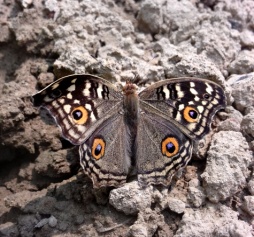 Chinese Lemon PansyJunonia lemonias lemonias (Linnaeus,1758)Family: NymphalidaeHabitat: Open Grassland Collection period: Morning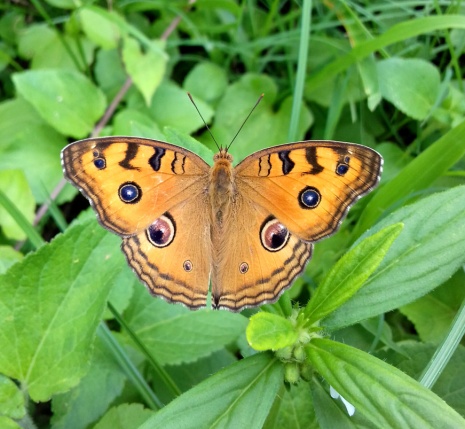 Oriental Peacock Pansy Junonia almana almana (Linnaeus,1758)Family: Nymphalidae Habitat: Open GrasslandCollection period: Morning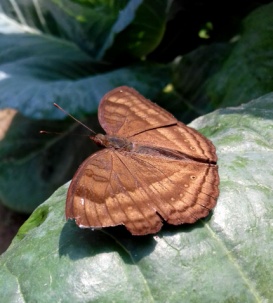 Oriental Chocolate Pansy Junonia iphita iphita (Cramer,1779)Family: Nymphalidae Habitat: Open Grassland Collection period: Morning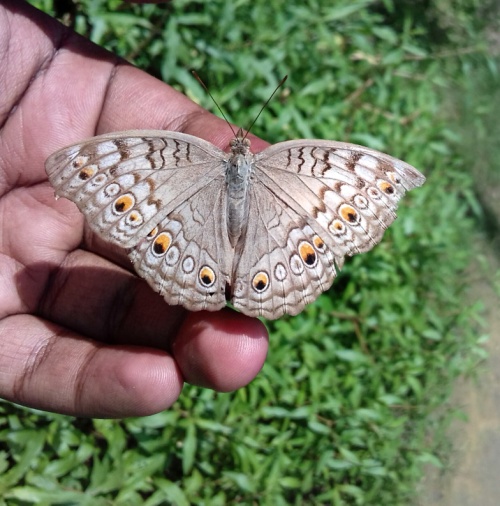 Oriental Grey Pansy Junonia atlitesatlites(Linnaeus,1763)Family: Nymphalidae Habitat: Open GrasslandCollection Period: Morning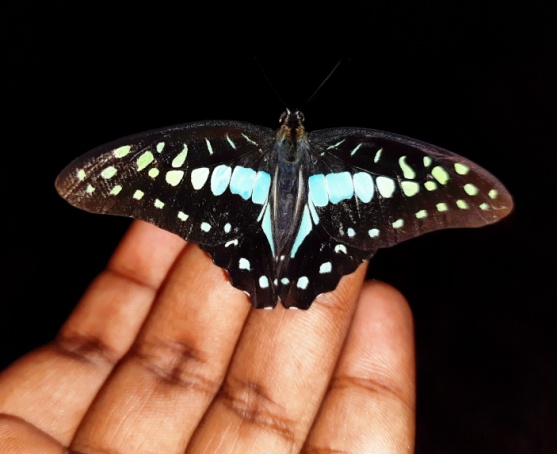 Himalayan Common JayGraphiumdosondoson(Page & Treadaway,2014)Family: PapilionidaeHabitat:Semi evergreen forestCollection Period: Noon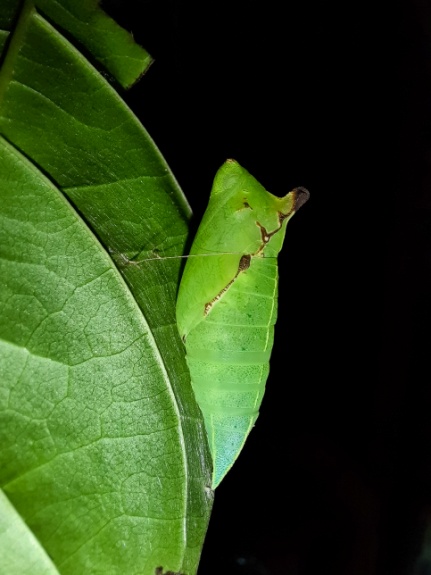 Oriental Tailed JayGraphium Agamemnon agamemnon (Linnaeus,1758)Family: PapilionidaeHabitat: Semi evergreen forestCollection period: NoonNorthern Lime Swallowtail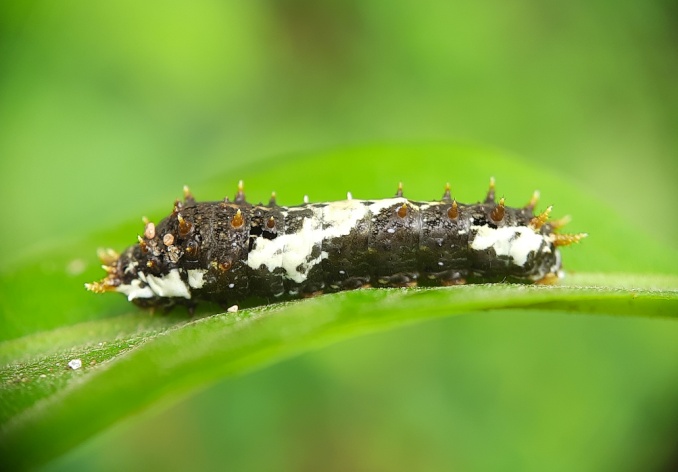 Papilio demoleus demoleus(Linnaeus, 1758)Family: PapilionidaeHabitat: GardenCollection period: Noon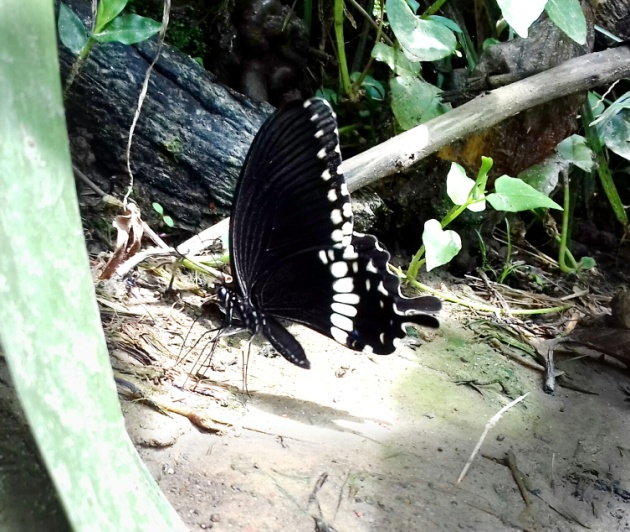 Indian Common MormonPapilio polytes romulus(Cramer,1775)Family: PapilionidaeHabitat: GardenCollection period: Morning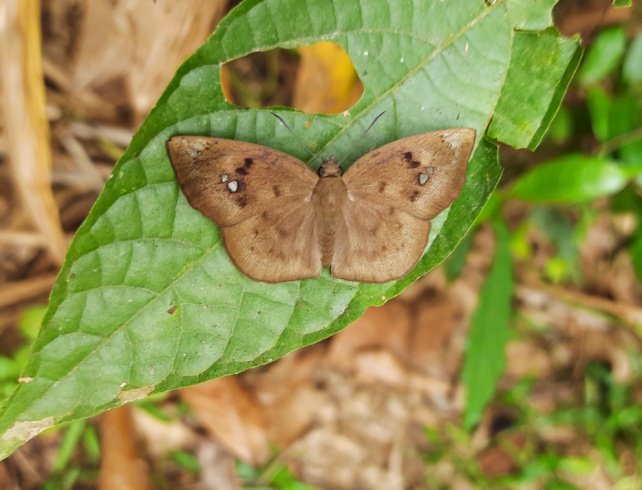 Himalayan Common Snow FlatTagiades japetus ravi (Moore,1866)Family: HesperiidaeHabitat: Semi evergreen forestCollection time: NoonHimalayan Common Palmfly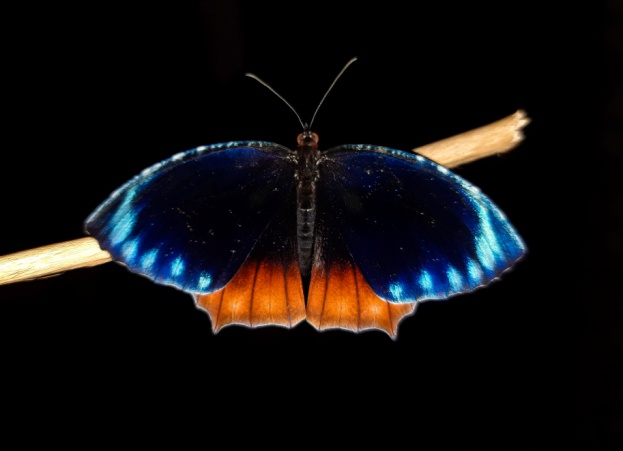 Elymnas hypermnestra undularis(Drury,1773)Family: NymphalidaeHabitat: Open LandCollection time:Morning,noonEastern Chestnut Bob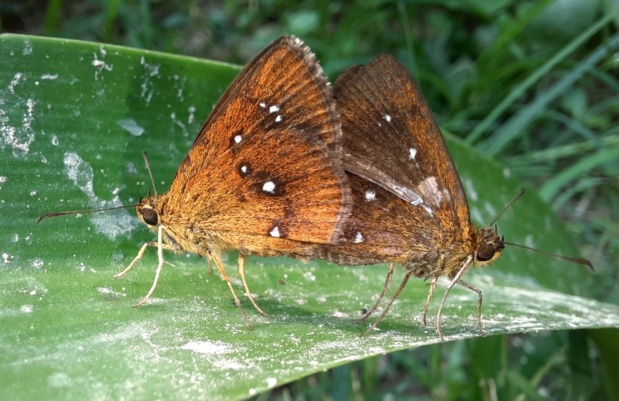 Iambrix salsala salsala(Moore,1866)Family: HesperiidaeHabitat:Garden,Semi evergreen forestCollection time: Morning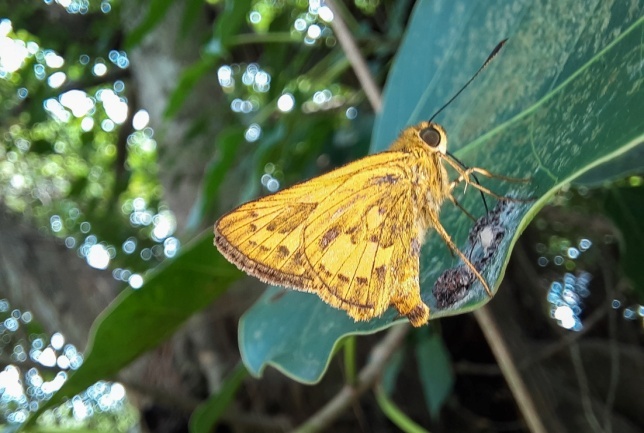 Dart sp.Telicota sp.(Fabricius, 1775)Family: HesperiidaeHabitat: Forest areaCollection time: Noon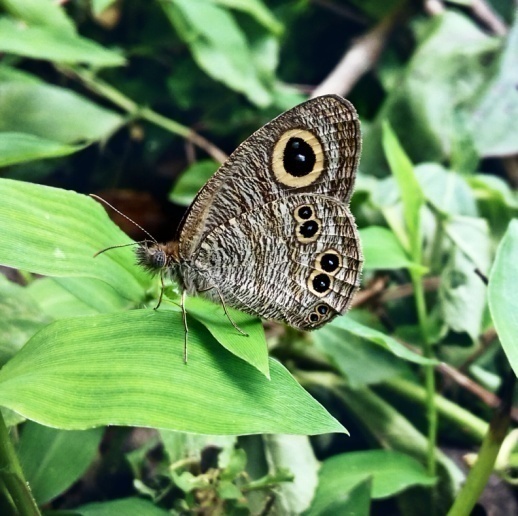 Himalayan Common Five-RingYpthima baldus baldus(Fabricius, 1775)Family: NymphalidaeHabitat: Open grasslandCollection time: Morning 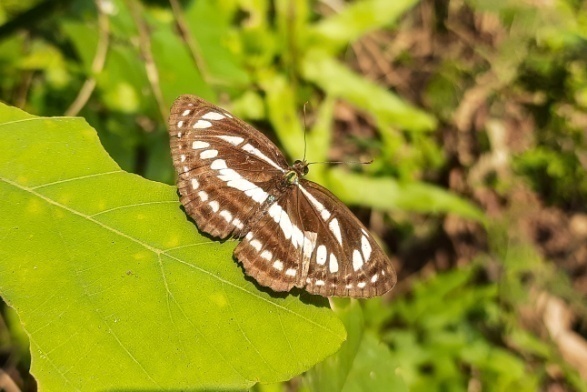 Indian Common SailorNeptis hylas varmona(Moore,1872)Family: NymphalidaeHabitat:Open grasslandCollection time: Noon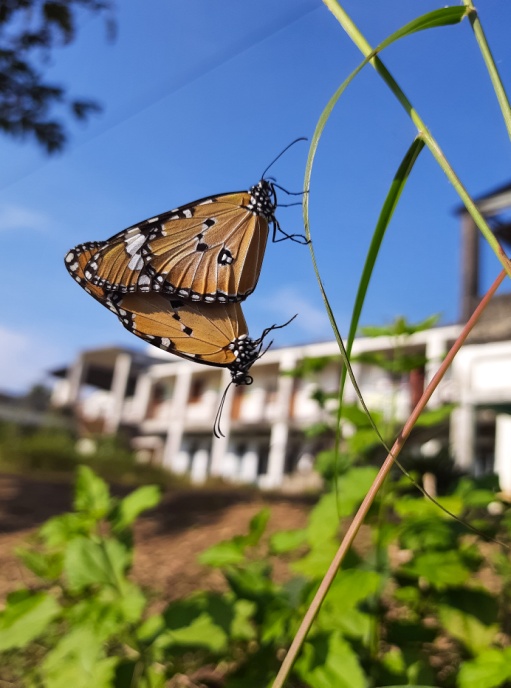 Oriental Plain TigerDanaus chrysippus chrysippus(Linnaeus,1758)Family: NymphalidaeHabitat: semi evergreen forestCollection time: Morning Oriental Psyche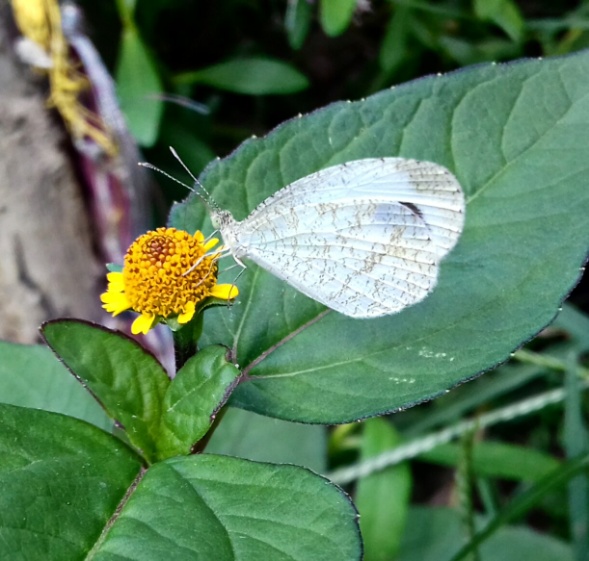 Leptosia nina nina(Fabricius, 1793)Family: PieridaeHabitat:Humanhabitat,shady areasCollection Time: Morning 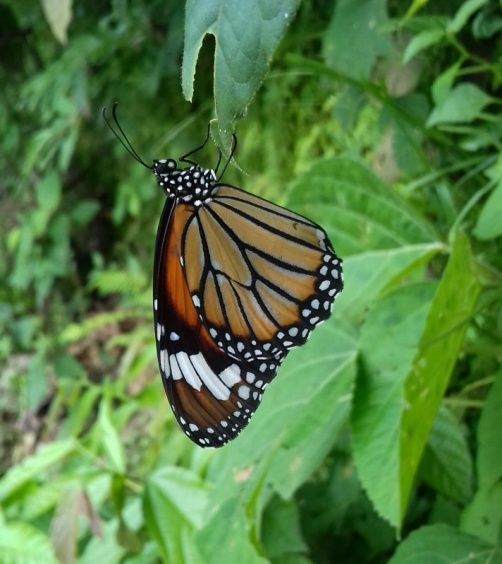 Oriental Striped TigerDanaus genutia genutia(Cramer,1779)Family: Nymphalidae Habitat: Semi evergreen forestCollection time: NoonThai Knight 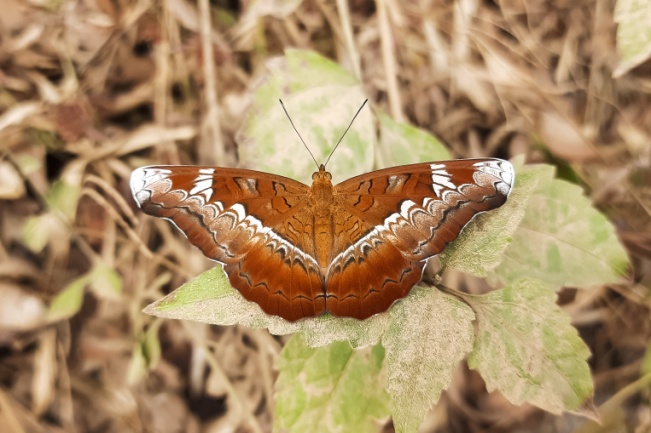 Lebadea Martha martha(Fabricius, 1787)Family: NymphalidaeHabitat: Semi evergreen ForestCollection time: NoonOriental Gram Blue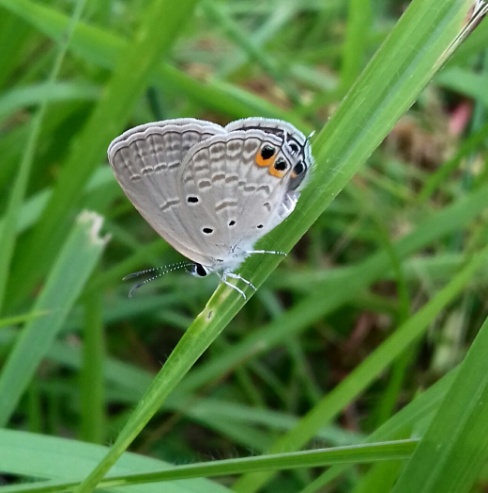 Euchrysops cnejus cnejus(Fabricius ,1798)Family: LycaenidaeHabitat: Open grasslandCollection Time: Morning 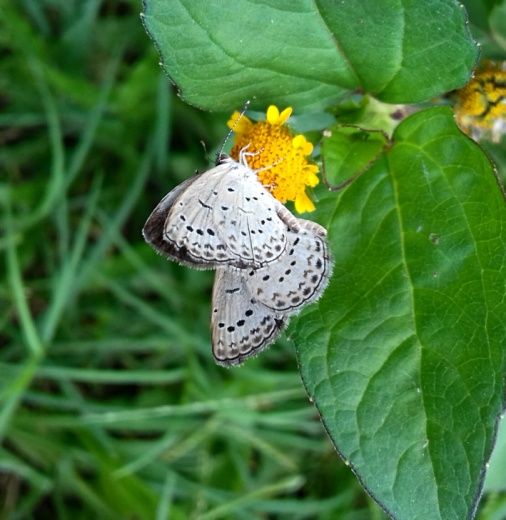 Himalayan Pale Grass BluePseudozizeeria maha maha Kollar,1844)Family: LycaenidaeHabitat: Open landCollection Time: Morning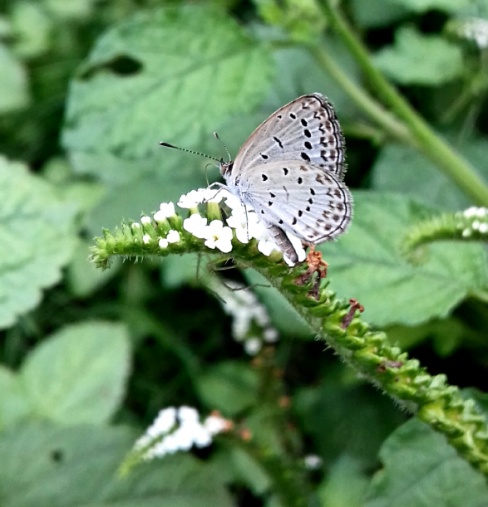 Dark Grass BlueZizeeria karsandra (Moore,1865)Family: LycaenidaeHabitat: Open land,GrasslandCollection time: MorningIndian Common Crow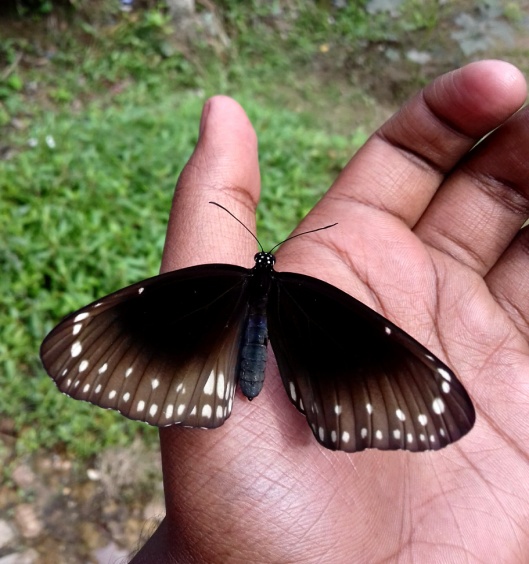 Euploea core core( Cramer,1780)Family: NymphalidaeHabitat: Semi evergreen ForestCollection Time: Noon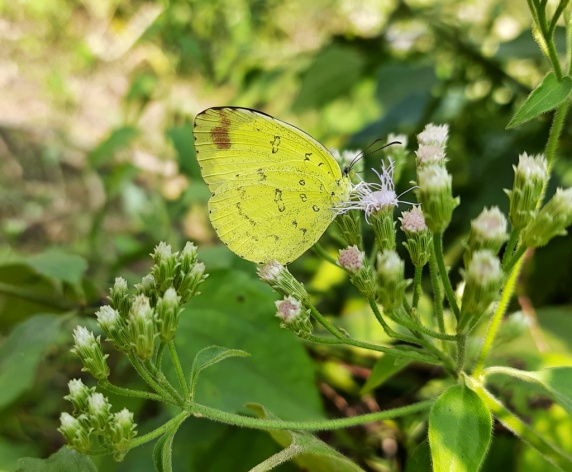 Oriental Common Grass YellowEurema hecabe hecabe(Linnaeus, 1758)Family: PieridaeHabitat: Open land,Sunny areasCollection Time: Morning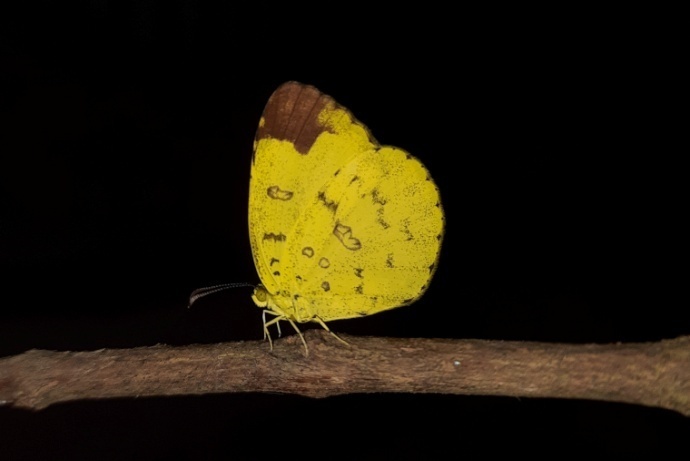 Sylhet Three-Spot Grass Yellow Eurema blanda silhetana( Wallace, 1867)Family: PieridaeHabitat: Open LandCollection Time: NoonOriental Great Egg fly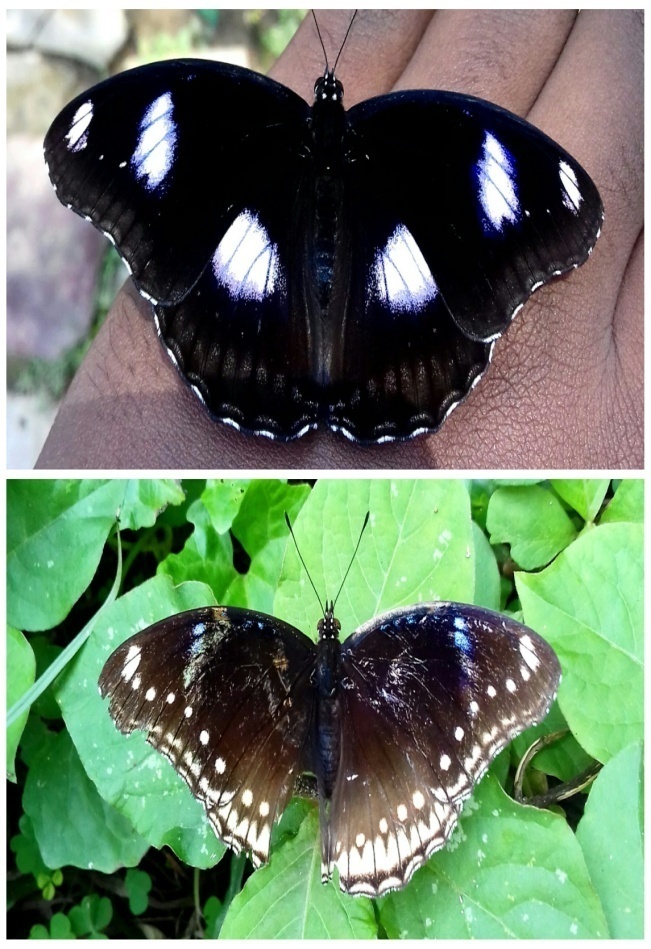 Hypolimnas bolina jacintha(Drury,1773)Family: NymphalidaeHabitat: Semi evergreen Forests,Human habitatCollection time: Noon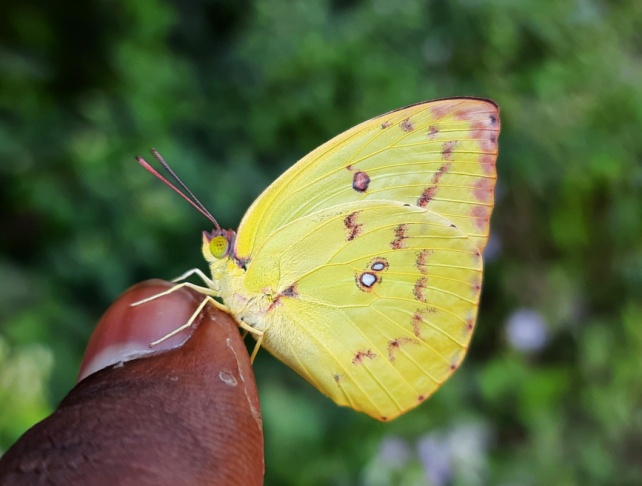 Oriental Lemon Emigrant Catopsilia Pomona pomona(Fabricius, 1775)Family: PieridaeHabitat: Open land,GrasslandCollection Time: Noon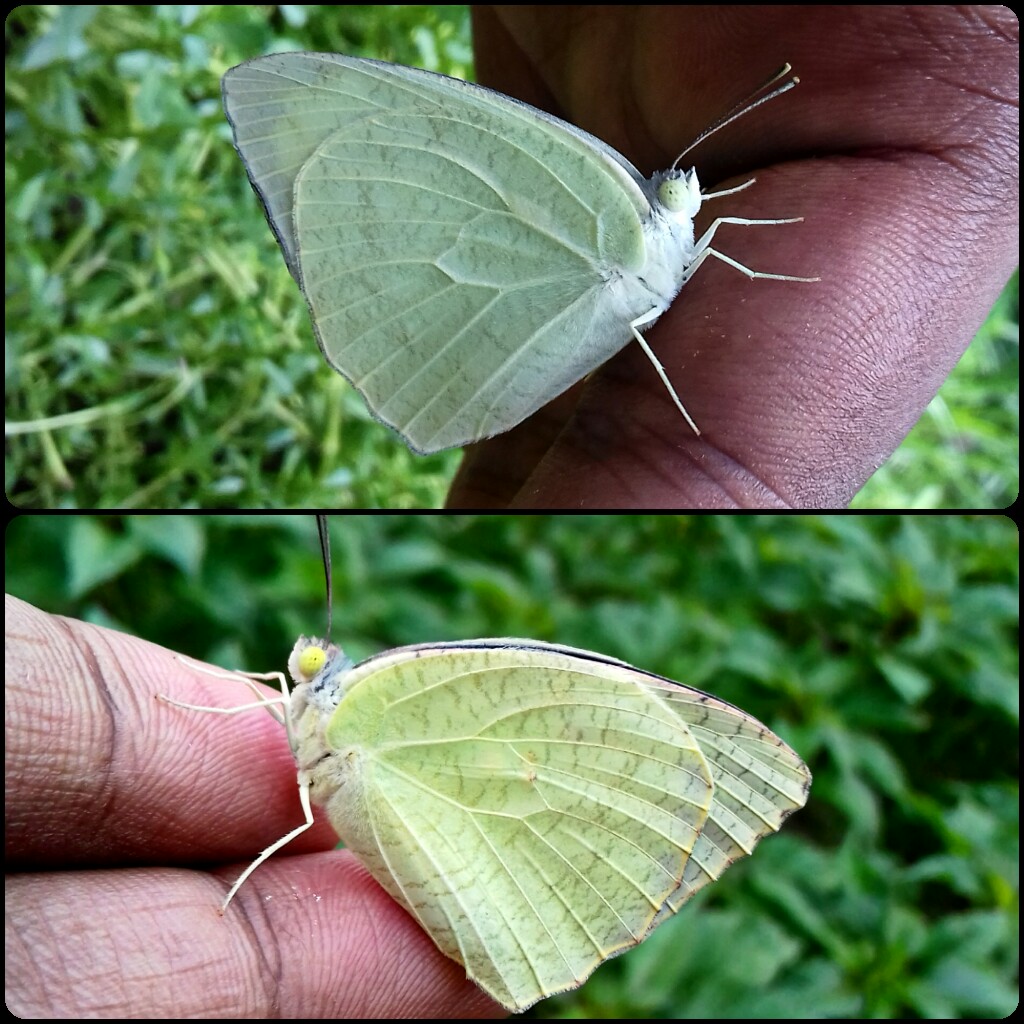 Oriental Mottled Emigrant Catopsilia pyranthe pyranthe(Linnaeus, 1758)Family: PieridaeHabitat: Open landCollection time: NoonIntricate Common Castor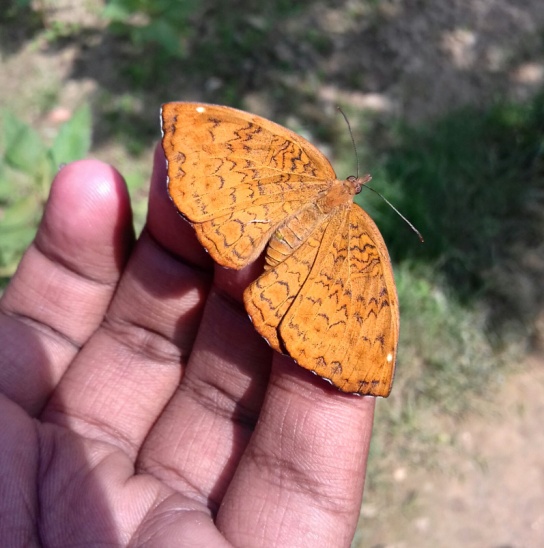 Ariadne merione tapestrina(Moore,1884)Family : NymphalidaeHabitat: Open landCollection Time: Noon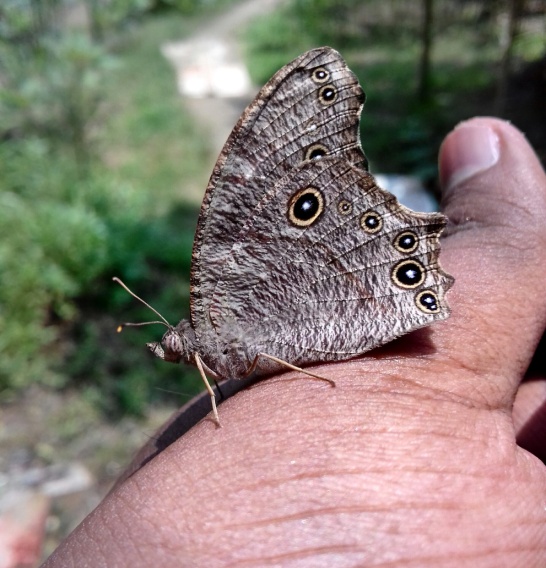 Oriental Common Evening BrownMelanitis leda leda(Linnaeus, 1758)Family: NymphalidaeHabitat: Rotten Stuffs,Shady wet areasCollection time: Evening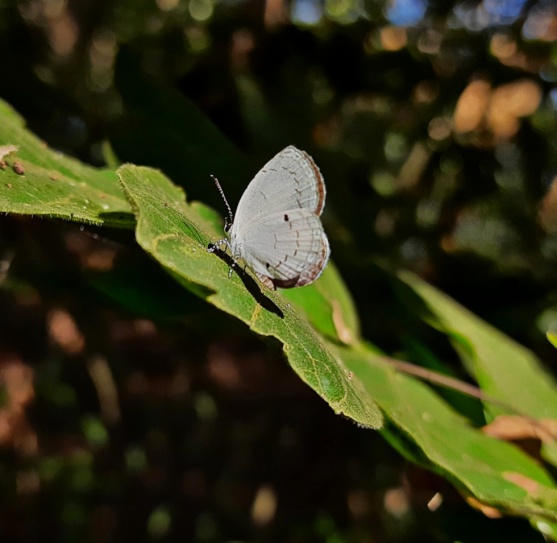 Myanmar Common QuakerNeopithecops zalmora zalmora(Butler,1870)Family: LycaenidaeHabitat: Semi evergreen forestCollection Time: Noon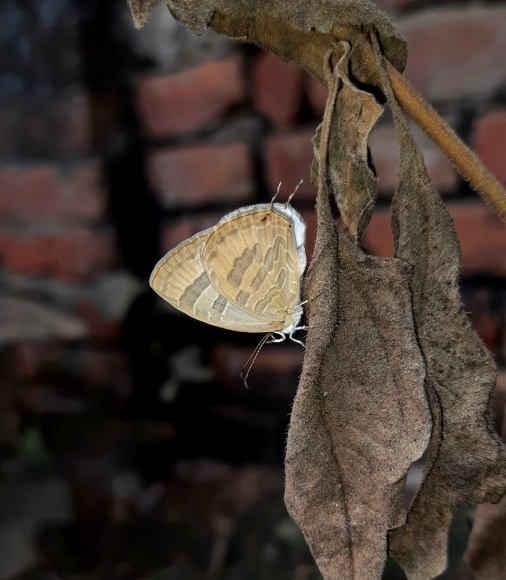 Oriental Common CeruleanJamides celeno celeno(Cramer,1775)Family: LycaenidaeHabitat:openland,GrasslandCollection Time: Morning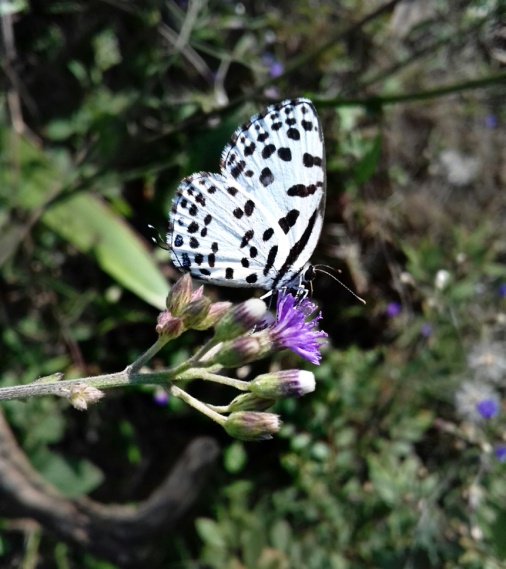 Continental Common PierrotCastaliusrosimonrosimon(Fabricius, 1775)Family: LycaenidaeHabitat: Open vegetationCollection time: Morning 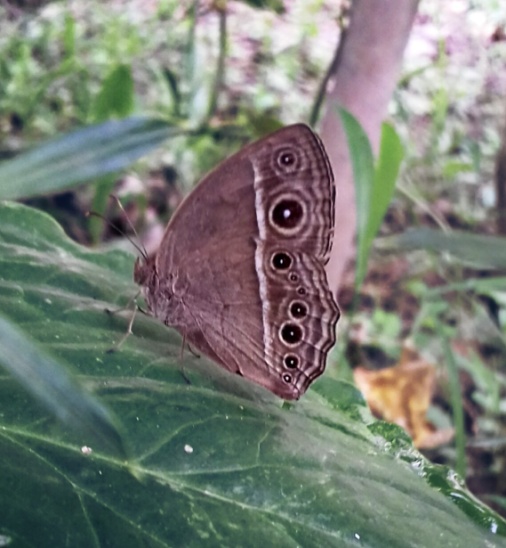 Chinese Dark-Branded BushbrownMycalesismineusmineus(Linnaeus,1758)Family: NymphalidaeHabitat: Shady areas,scrubsCollection Time: EveningIndian Palm Bob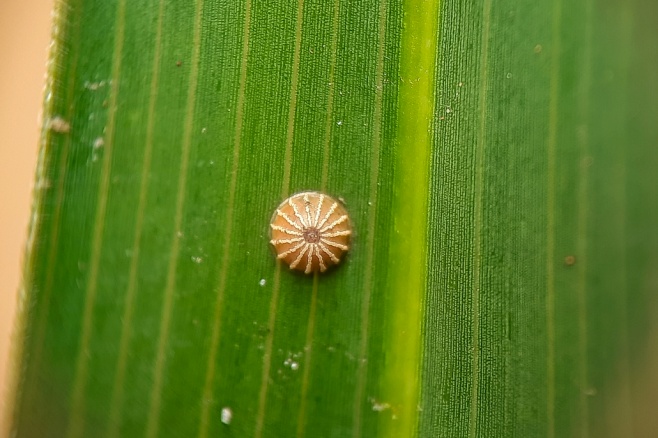 Suastus gremius gremius(Fabricius, 1798)Family: HesperiidaeHabitat: Clear lands,bushesCollection Time: Morning 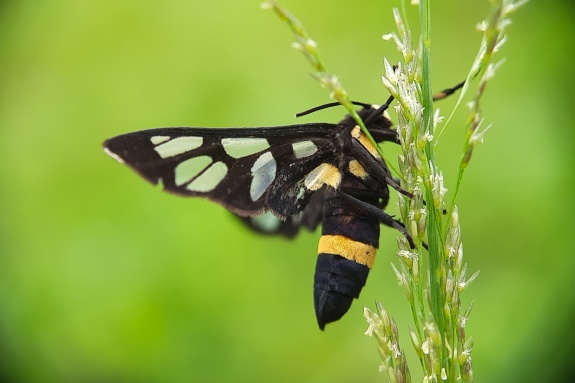 Wasp mothAmata sperbius(Fabricius,1787)Family: ErebidaeTribe: SyntominiHabitat: Grassland,Open landCollection time: Noon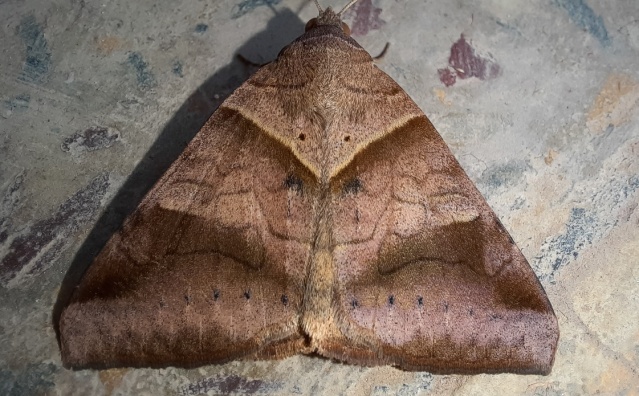 Brown Striped SemilooperMoci sundata( Fabricius,1775)Family: ErebidaeHabitat: Human habitatCollection Time: MorningAemenecf. Taprobenis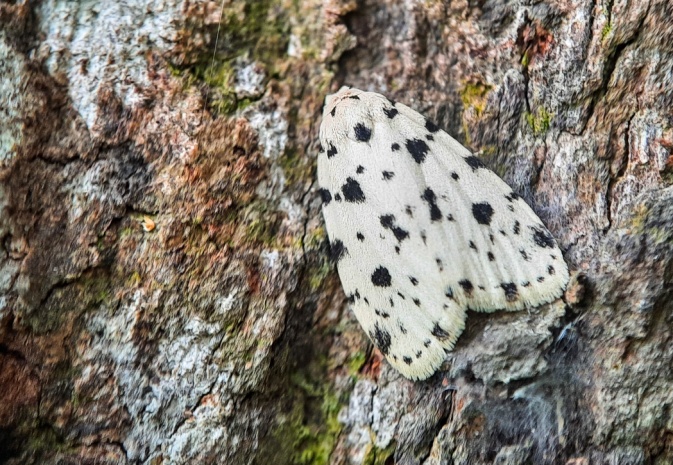 Family: ErebidaeHabitat: In big tree barkCollection time: Noon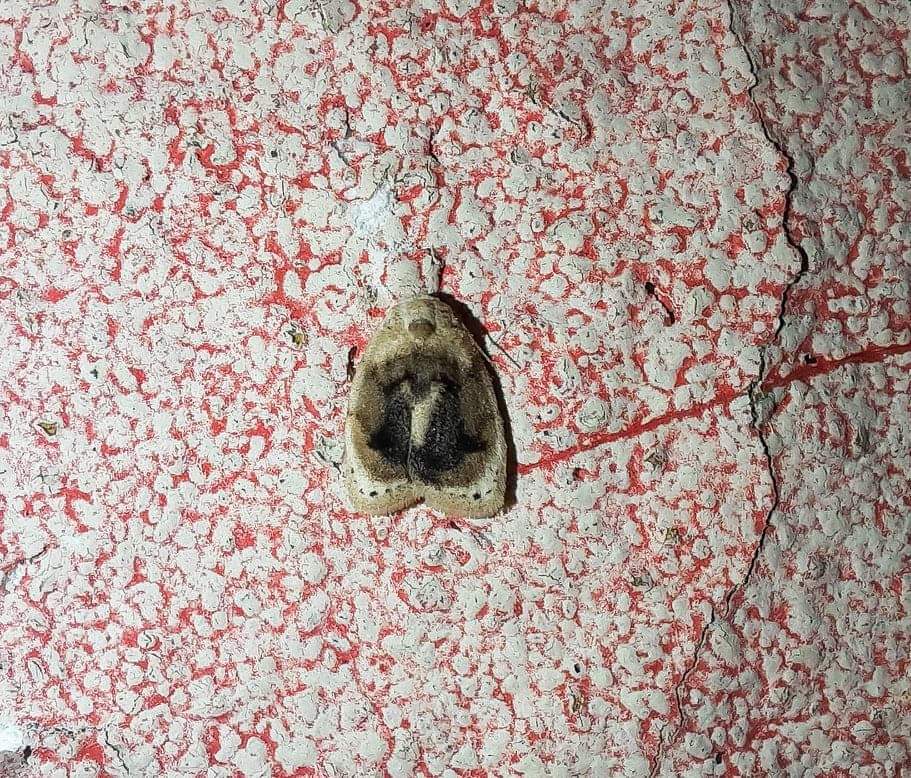 Narosodescf.punctanaFamily: ErebidaeHabitat: Tree trunkCollection Time: Morning 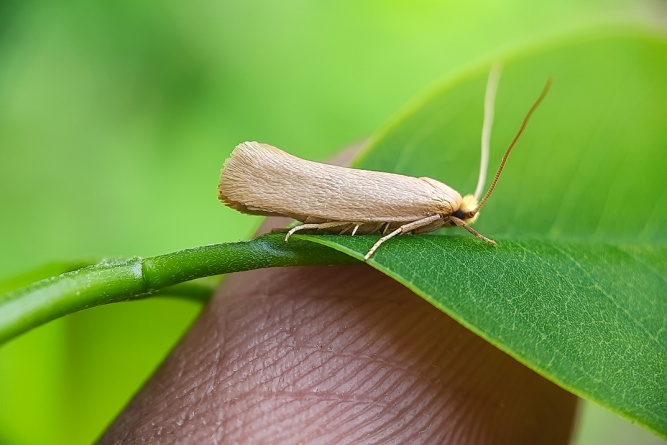 Edosa sp.Family: TineidaeHabitat: BushesCollection Time: NoonMahasena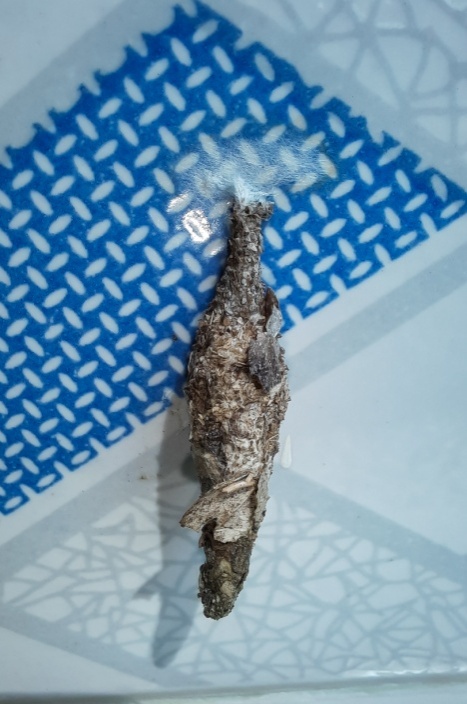 Family: ErebidaeHabitat: Human habitat Collection Time: Noon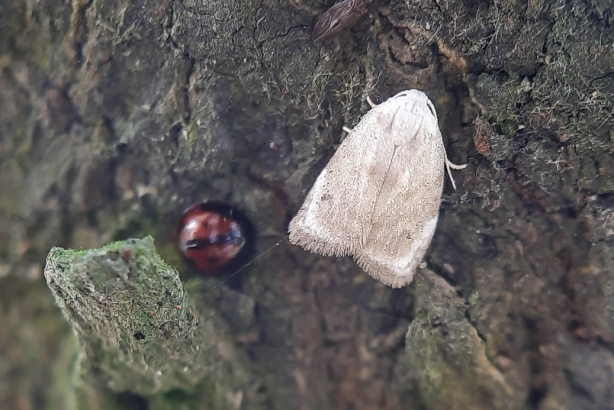 Narosodes sp.Family: ErebidaeHabitat: Human habitatCollection time: Morning 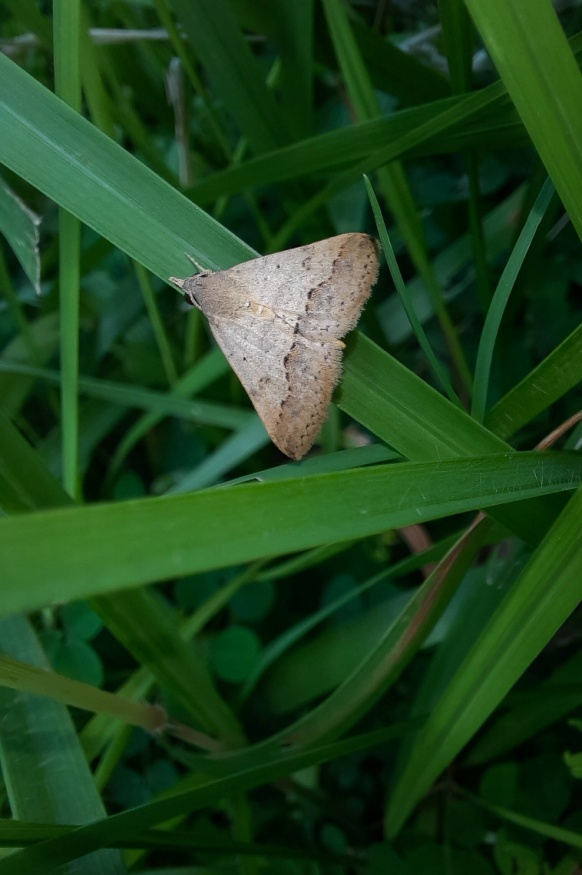 Gesonia obeditalis(Walker,1859)Family: NoctuidaeHabitat : GrasslandCollection time: Noon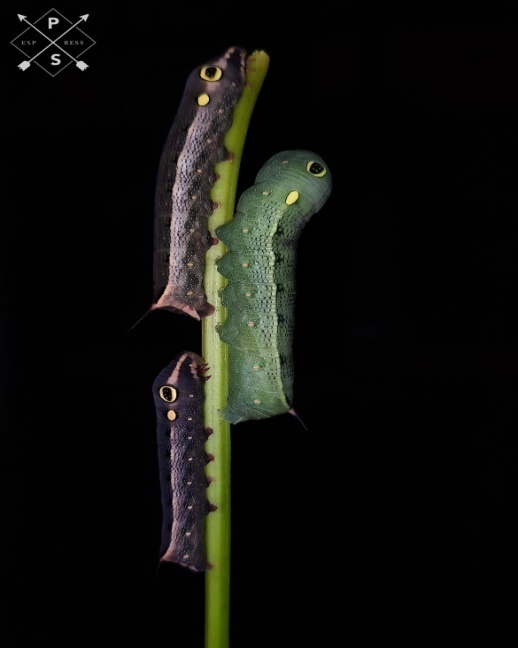 Fruit Piercing MothEudocimahypermnestra(Cramer, 1780)Family: ErebidaeHabitat: bushes and scrubsCollection Time: Morning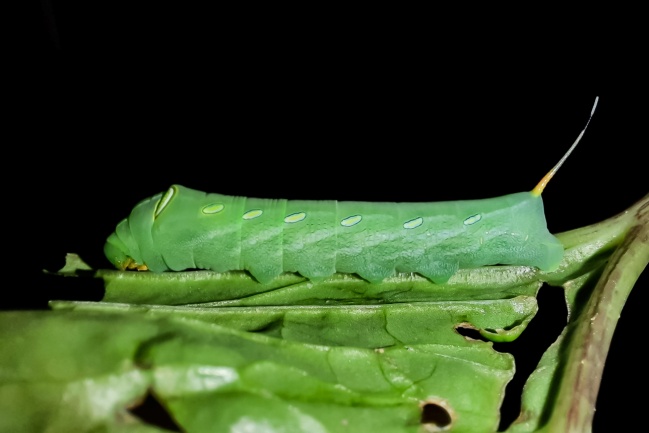 Green Pergesa HawkmothPergesa acteus(Cramer,1779)Family: SphingidaeHabitat: Bushes Collection Time: Morning 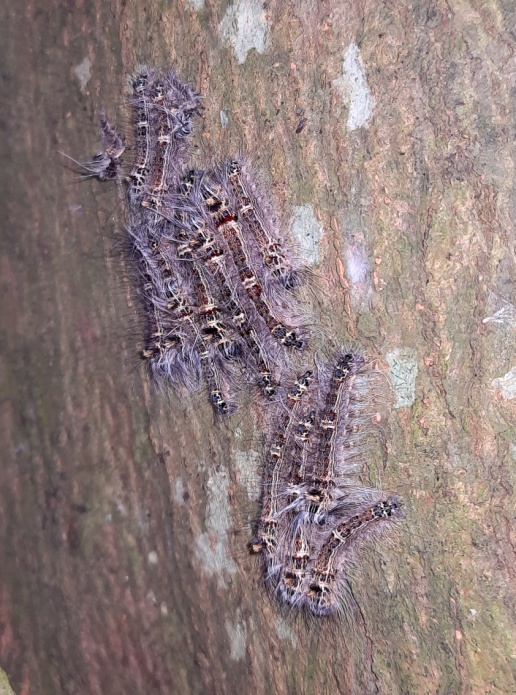 Lappet Moth Family: LasiocampidaeHabitat: Tree trunk,human habitatCollection time: NoonGolden Orb Web Spider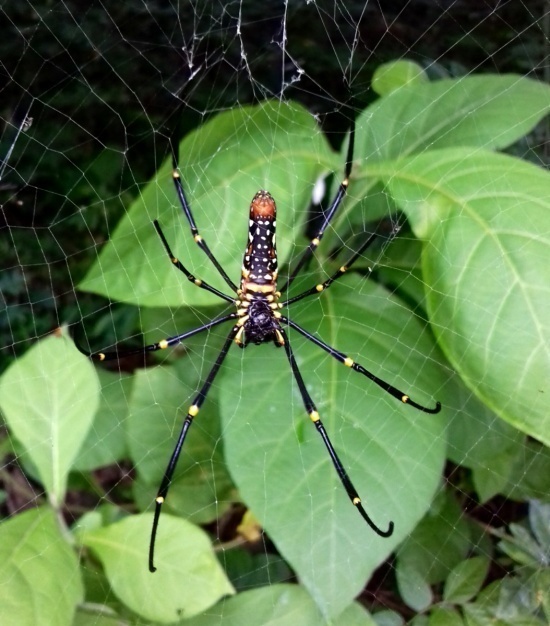 Nephilapilipes(Fabricius, 1793)Family: AraneidaeHabitat: Semi evergreen forestsCollection time: Noon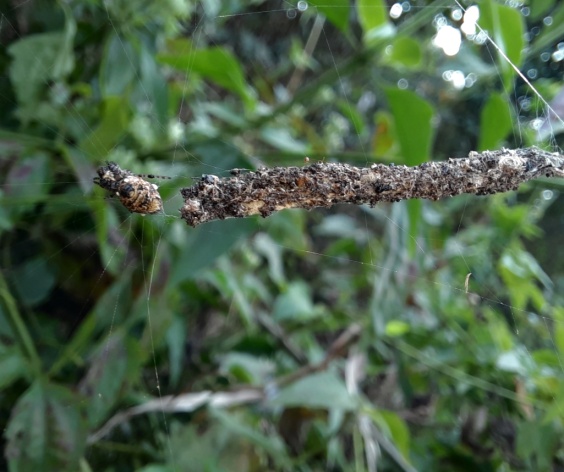 Trashline orbweaverCyclosa sp.Family: AraneidaeHabitat: Found almost everywhere Collection time: Noon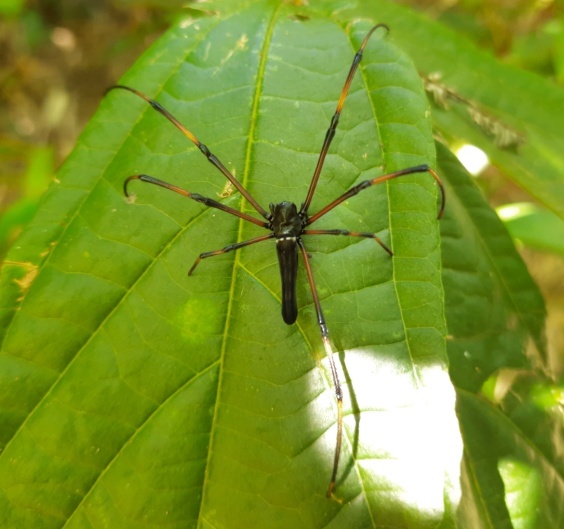 Black Wood SpiderNephila kuhlii (Doleschall,1859)Family: AraneidaeHabitat: Semi evergreen forestCollection time: Noon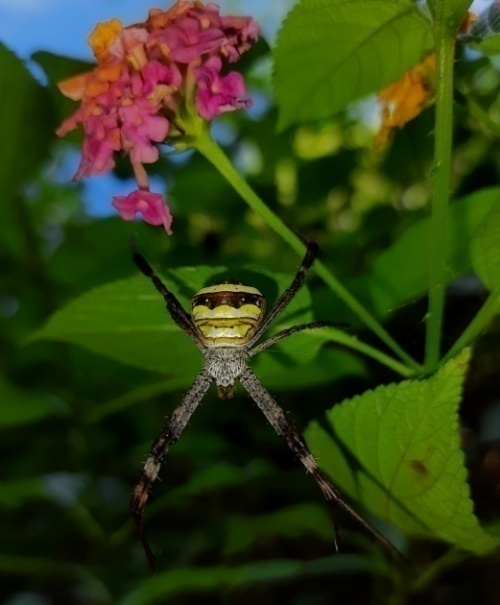 Signature SpiderArgiope sp.Family: AraneidaeHabitat: Semi evergreen forest,bushesCollection time: noon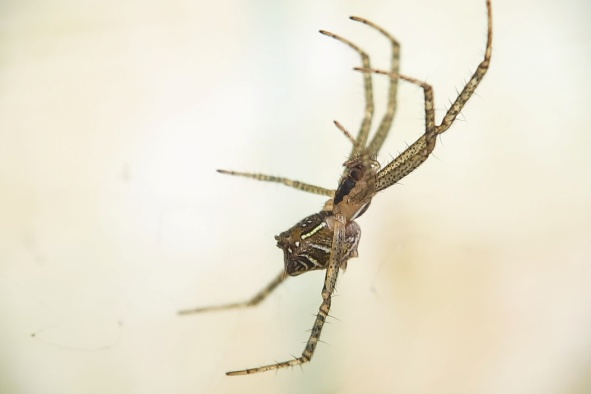 Tent-web spiderCyrtophoracicatrosa(Stoliczka,1869)Family: AraneidaeHabitat: Human habitats,buildingsCollection time: Morning 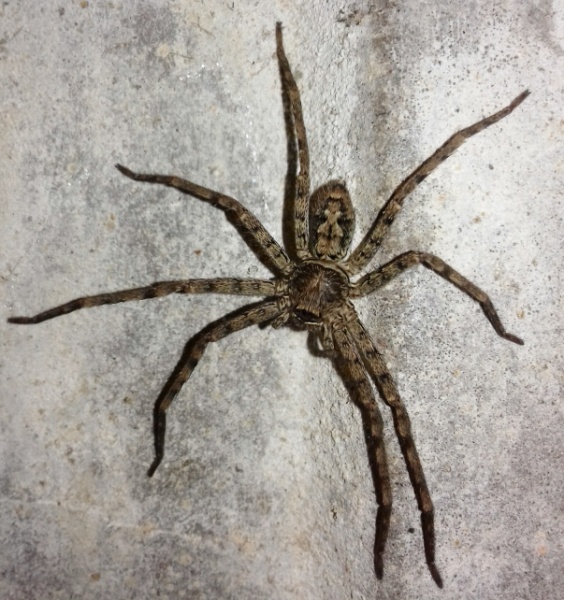 Huntsman SpiderHeteropoda venatoria(Linnaeus, 1767)Family: SparassidaeHabitat: Human habitatCollection Time: noon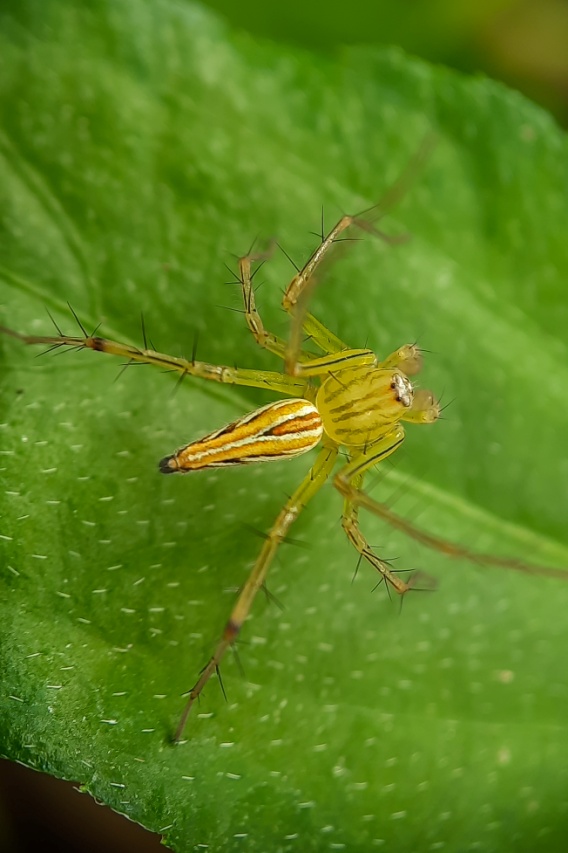 Lynx SpiderOxyopes sp.Family: OxopidaeHabitat: bushes and scrubsCollection Time: Morning 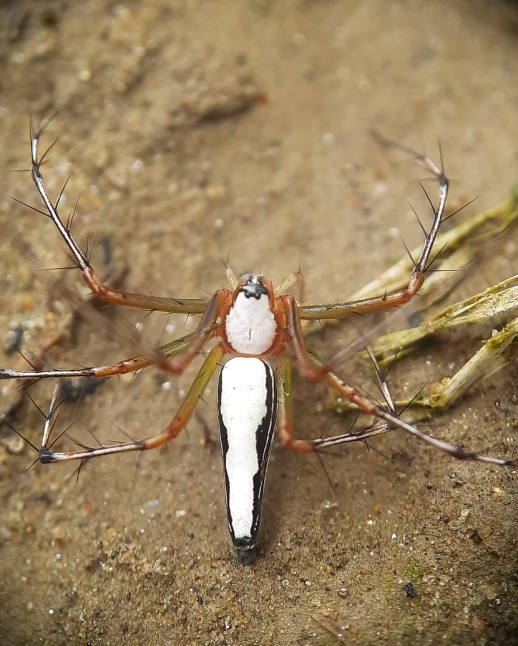 White Lynx SpiderOxyopes shweta(Tikader,1970)Family:OxopidaeHabitat: foliage and bushes Collection time: Morning 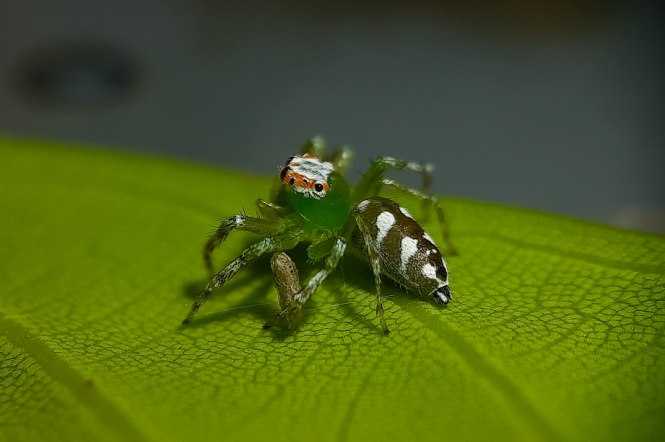 Jumping spiderEpeus sp.Family: SalticidaeHabitat: FoliageCollection time: Noon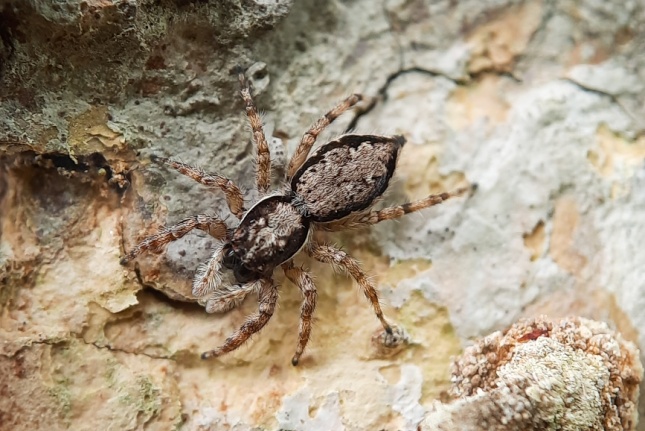 Gray Wall JumperMenemerusbivittatus(Dufour,1831)Family: SalticidaeHabitat: Human habitatCollection Time: Noon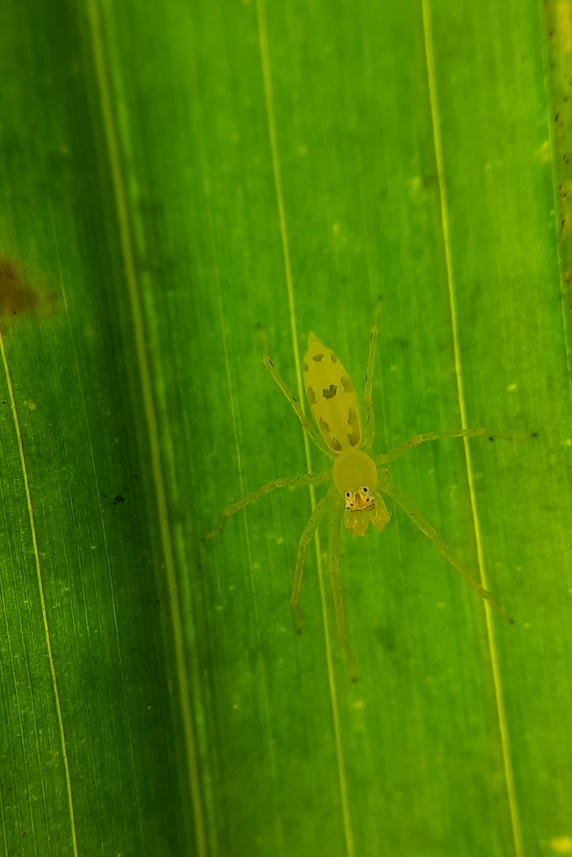 Jumping SpiderAsemoneatenuipes(O.Pickard-Cambridge,1869)Family: SalticidaeHabitat: Foliage(underside of leaves)Collection Time: Morning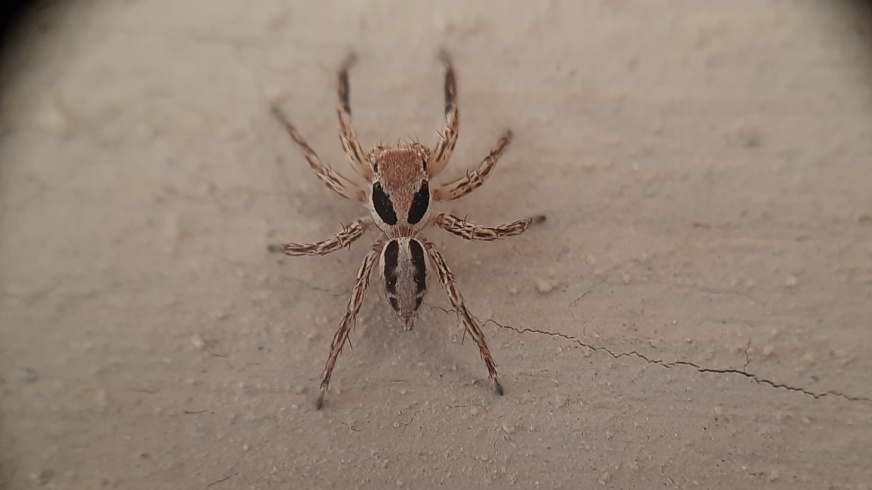 Jumping spider Plexippus petersi(Karsch,1878)Family: SalticidaeHabitat: Human habitat Collection Time: Morning Jumping Spider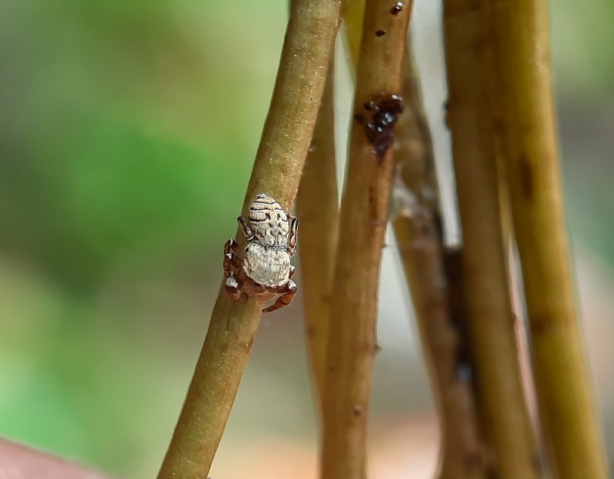 Rhene rubrigera(Thorell,1887)Family: SalticidaeHabitat: Foliage and stemsCollection Time: Noon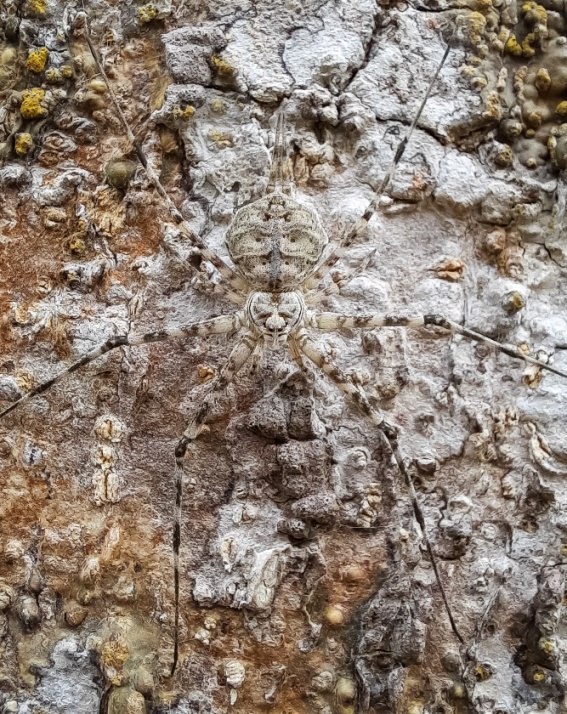 Two Tailed Tree SpiderHersiliasavignyi(Lucas,1836)Family: HesiliidaeHabitat: Tree trunkCollection time: Morning 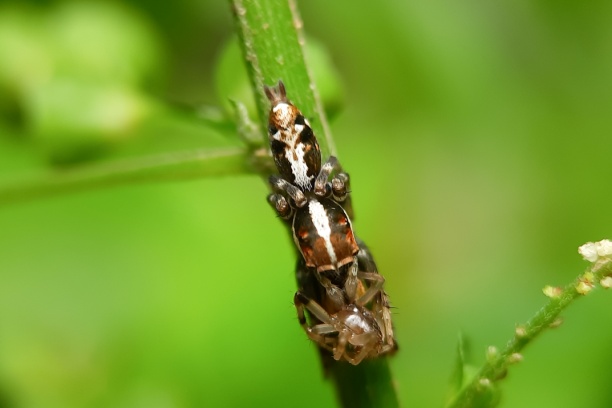 Jumping Spider cf. Yaginumaella sp.Family: SalticidaeHabitat: Bush,foliageCollection Time: NoonMarbelled Cellar Spider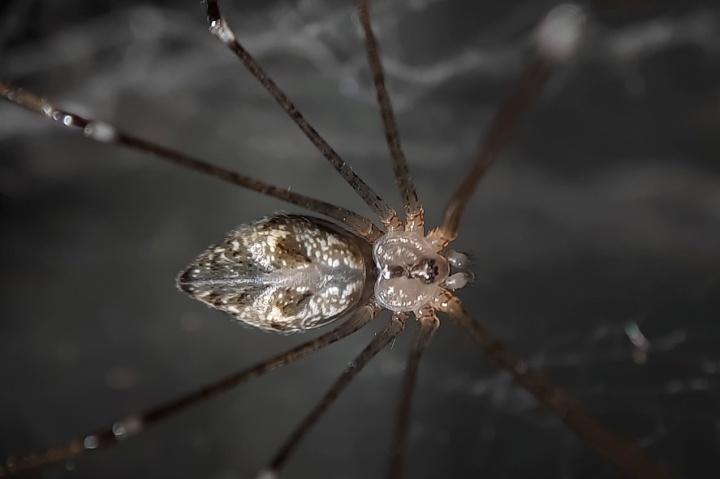 Crossopriza sp.Family: PholcidaeHabitat: Human habitatCollection Time: Noon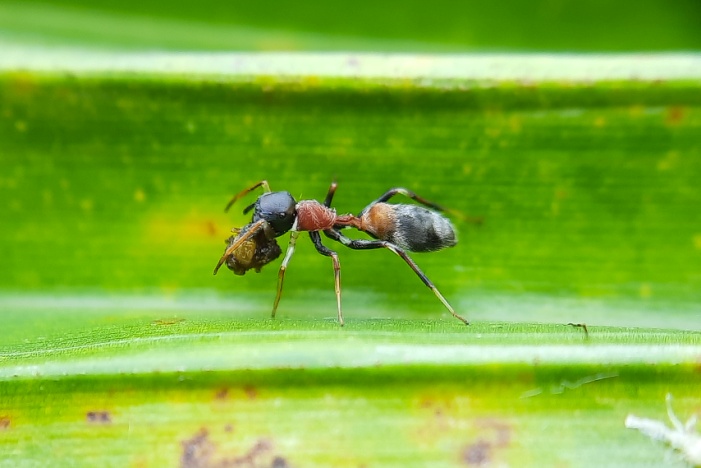 Ant mimic spiderMyrmarachne cf. FormicariaFamily: SalticidaeMimics- TetraponerarufonigraHabitat: In bushes and trees,Colony of T.rufonigraWeaver Ant Mimic SpiderMyrmaplataplataleoides(O.Pickard-Cambridge,1869)Family: Salticidae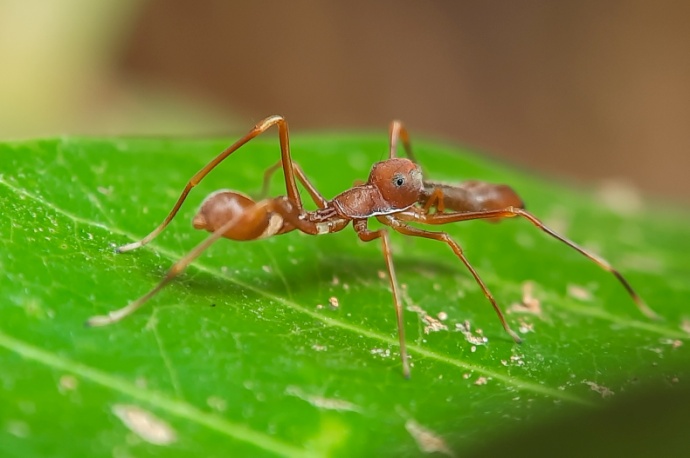 Mimics: OceophyllasmaragdinaHabitat: Cony of O.smaragdina,foliageCollection Time: Morning Jumping SpiderCarrhotusviduus(C.L.Koch,1846)Family: SalticidaeHabitat: BushCollection Time: NoonBi-coloured Arboreal Ant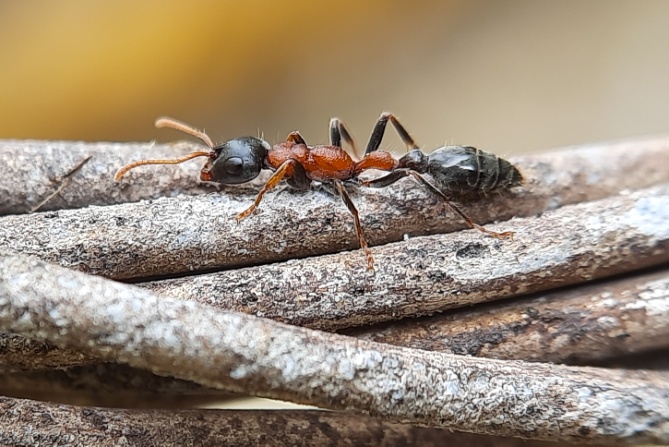 Tetraponera rufonigra (Jerdon,1851)Family: FormicidaeSub family: PseudomyrmecinaeHabitat: Trees,foliage,bushesCollection Time: Noon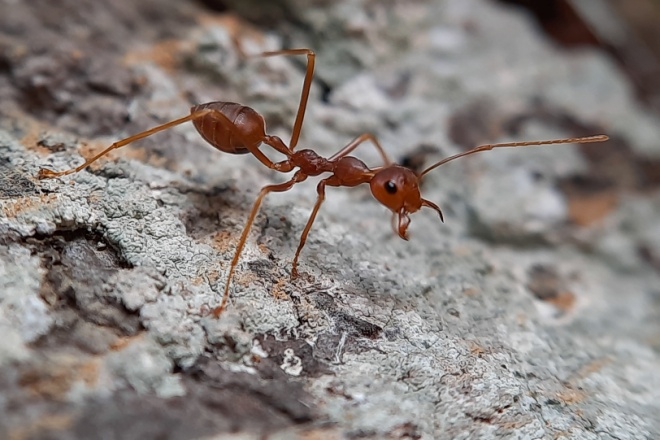 Weaver AntOceophylla smaragdina (Fabricius, 1775)Family: FormicidaeSub Family: FormicinaeHabitat : ground,BushesCollection Time: Morning 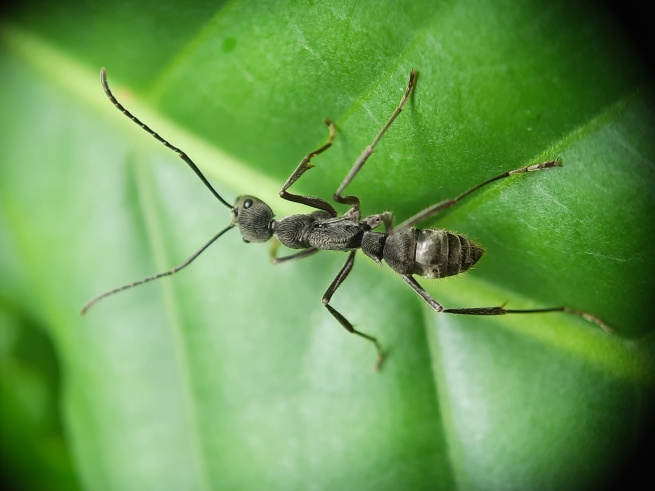 Fingerprint AntDiacamma sp.Family: FormicidaeSub Family: PonerinaeHabitat: BushesCollection Time: NoonCarpenter Ant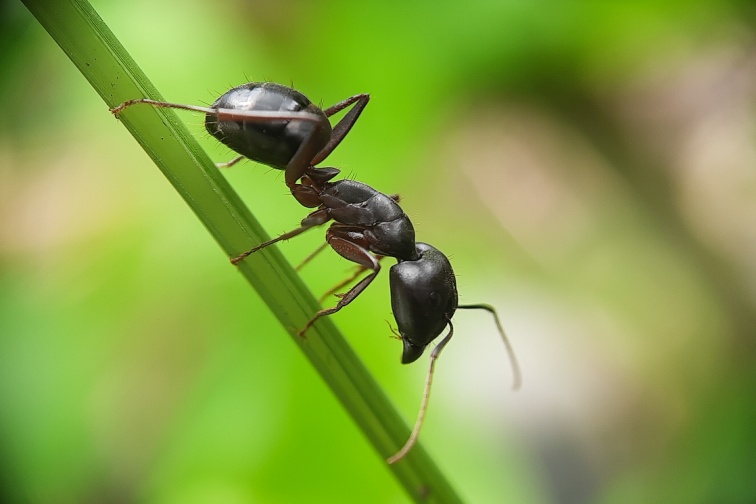 Camponotus compressus (Fabricius, 1787)Family: FormicidaeSub family: FormicinaeHabitat: Human habitat,FoliageCollection time: Noon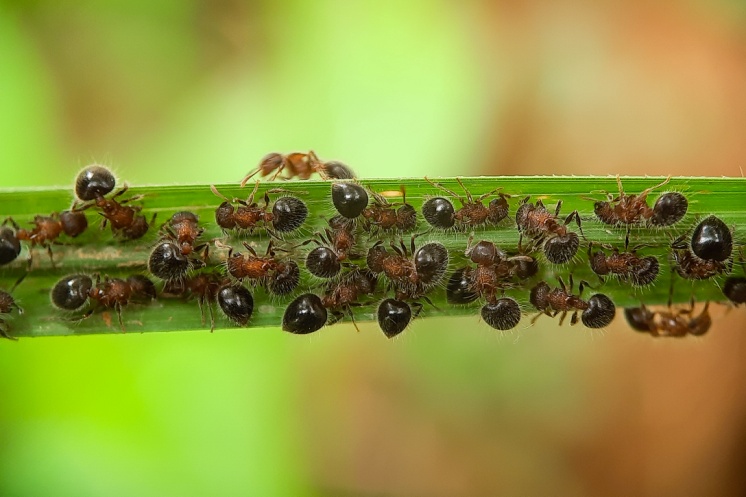 Sheild AntMeranoplus bicolour (Guerin-Meneville,1844)Family: FormicidaeTribe: CrematogastriniHabitat: FoliageCollection time: Noon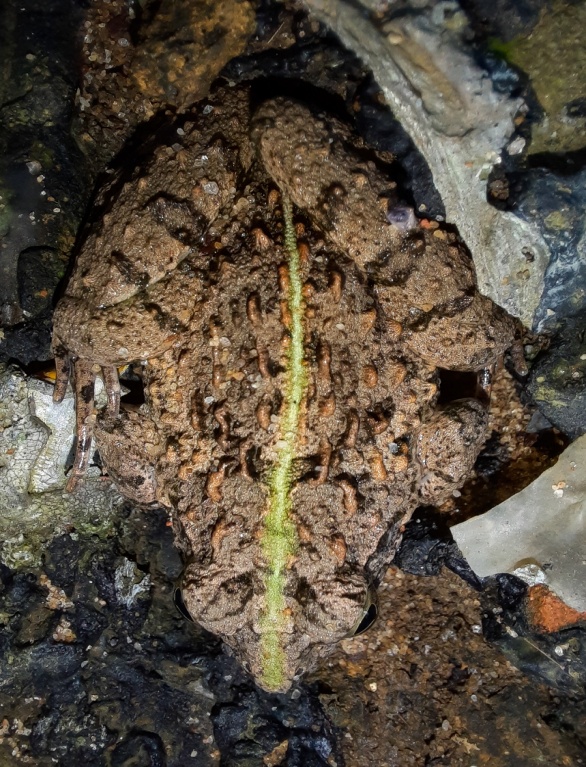 Asian Grass FrogFejervarya limnocharis (Gravenhorst,1829)Family: DicroglossidaeHabitat: Wetlabd,GrasslandCollege time: NoonSemi-Slug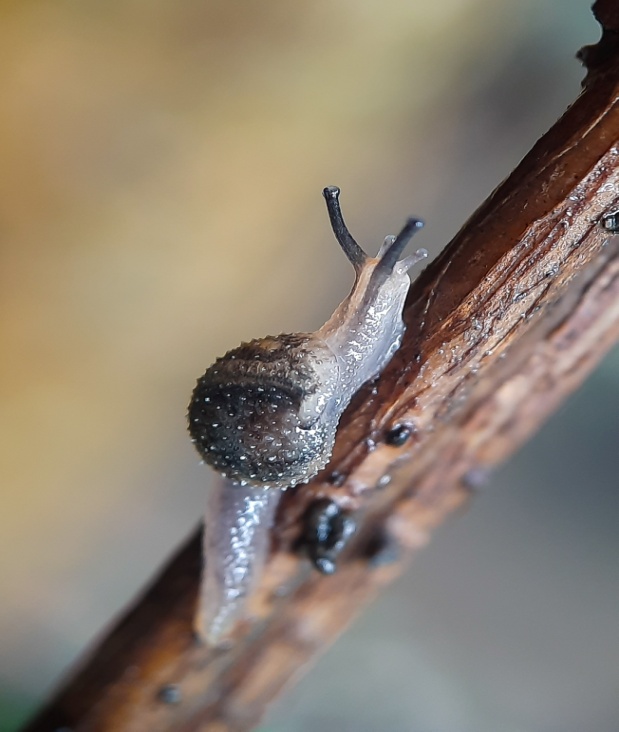 Family: HelicarionidaeHabitat:We Rotten Tree trunkCollection Time: Morning 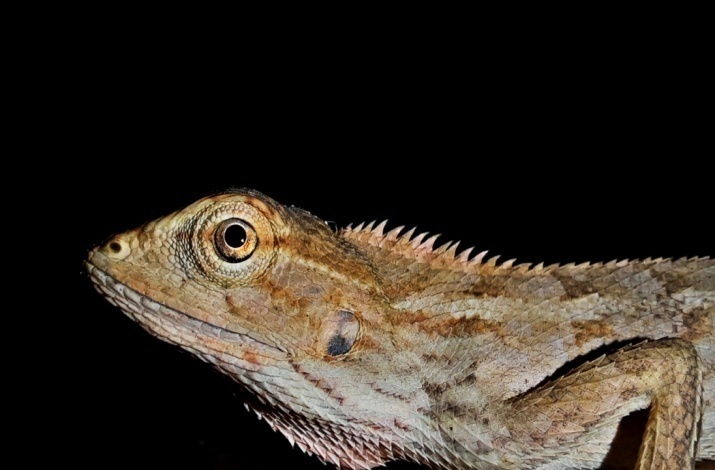 Oriental Garden Lizard Calotesversicolor(Daudin,1802)Family: AganidaeHabitat: Bushes,Foliage,Open landCollection time: Noon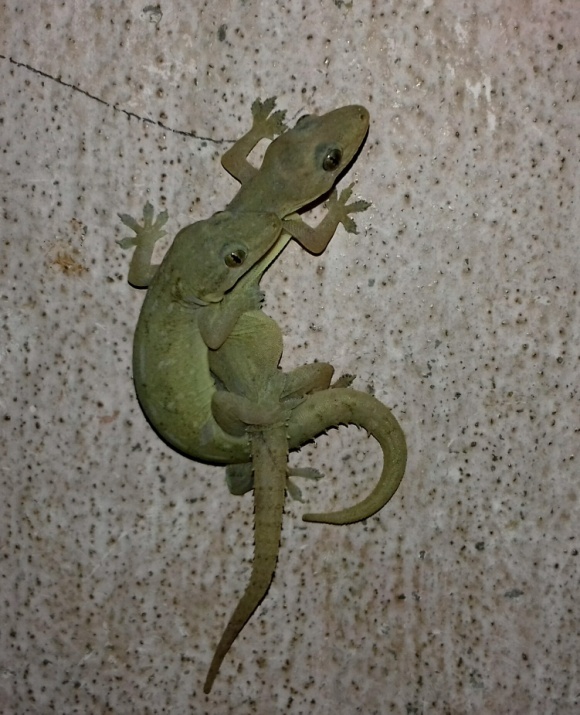 Common House GeckoHemidactylus frenatus (Schlegal,1836)Family: GekkonidaeHabitat: Human habitatCollection time: Noon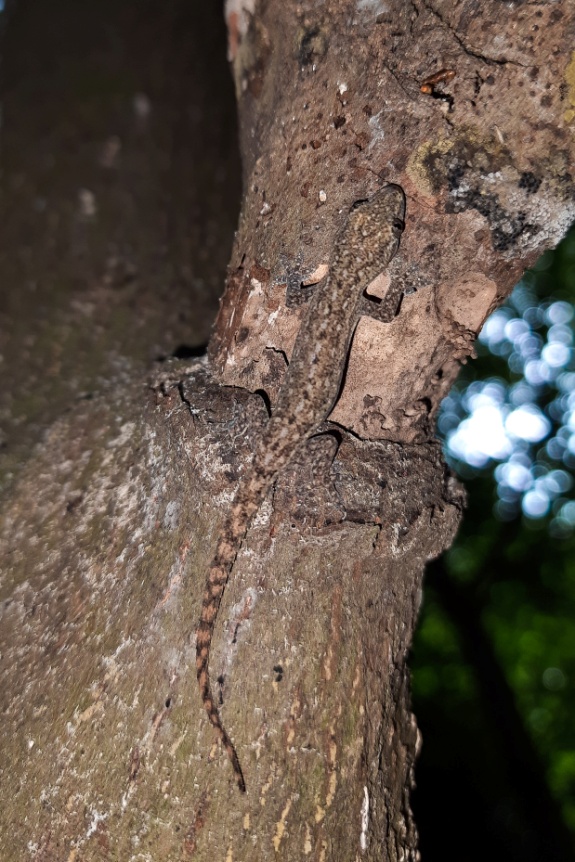 Gecko speciesHemidactylus sp.Habitat: TreeCollectionTime: Noon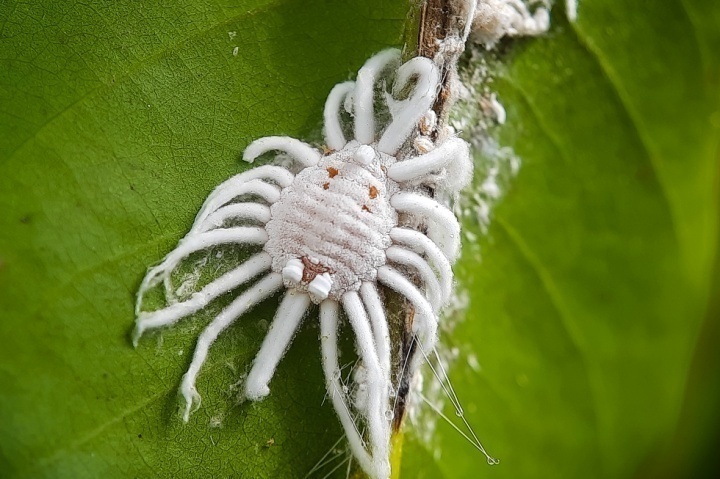 Scale insectIcerya sp.Family: MonophlebidaeHabitat: FoliageCollection time: Morning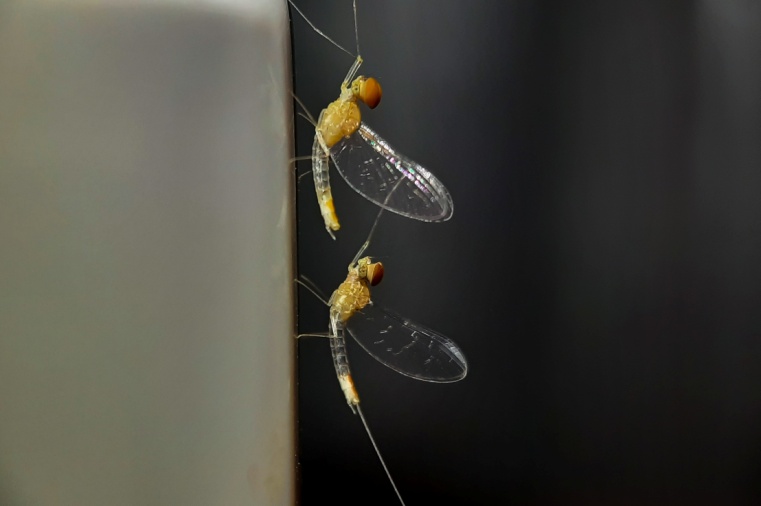 MayflyOrder: EphemeropteraHabitat: Human habitatCollection time: Evening 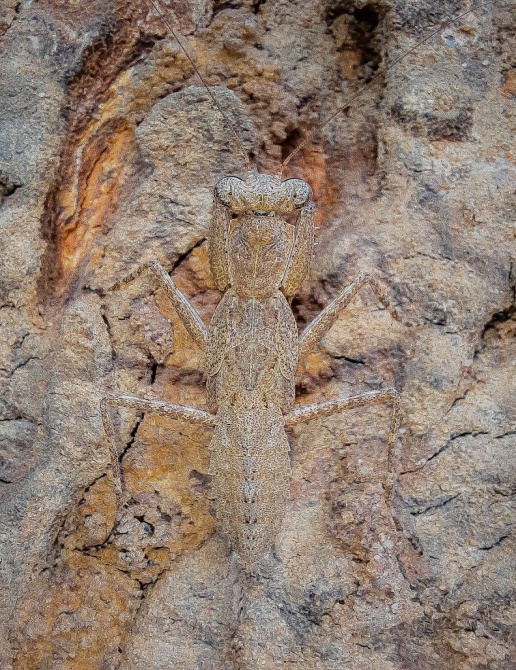 Bark MantisHumbertiella sp.Family: GonypetidaeHabitat: Bark of treesCollection time: Morning 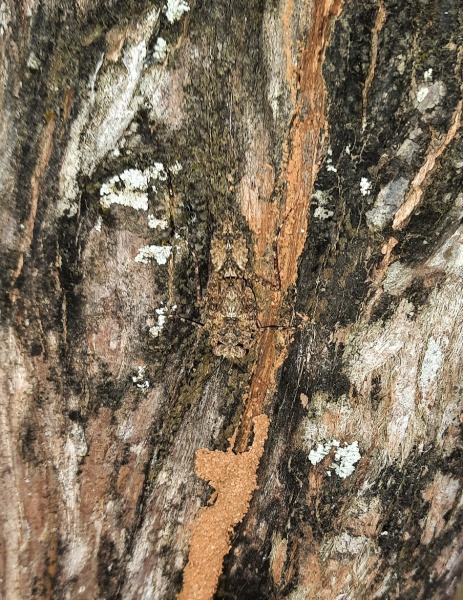 Indian Bark MantisHumbertiella ceylonica (Saussure,1869)Family: GonypetidaeHabitat: Bark of treesCollection Time: Morning 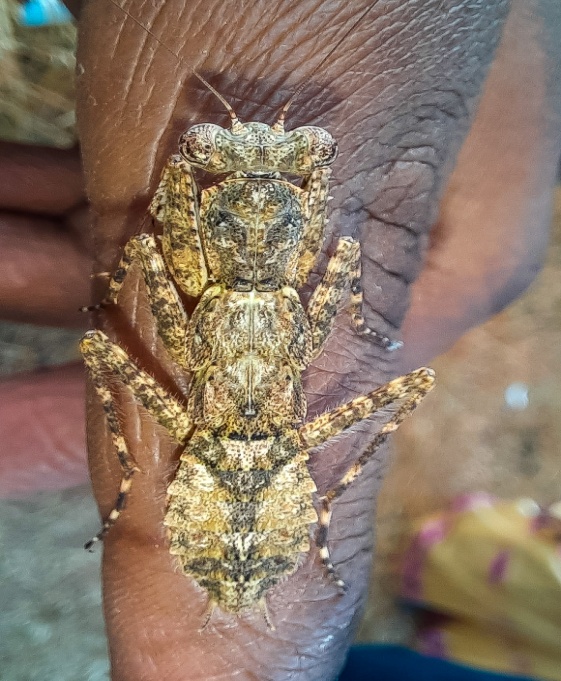 Lichen MantisGonatista grisea(Fabricius, 1793)Family: EpaphroditidaeHabitat:Lichen on tree,barkCollection time: Morning Green Truebug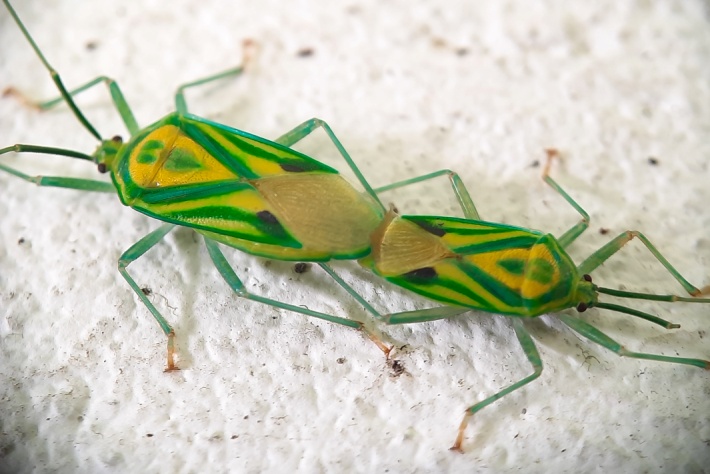 Urolabida sp.Family: UrostylididaeHabitat: FoliageCollection Time: Morning 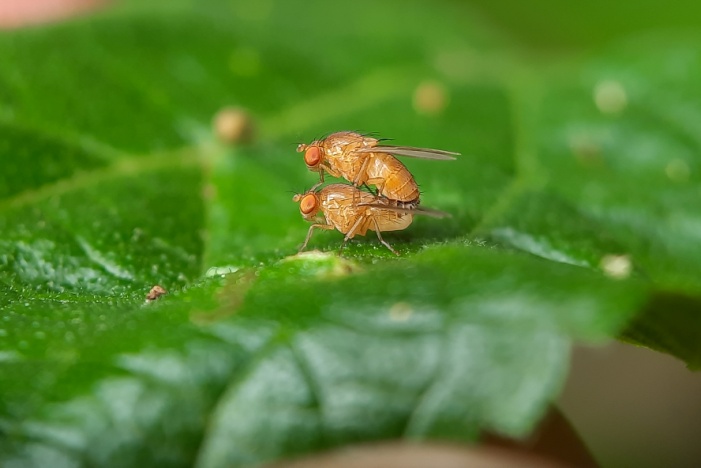 FruitflyDrosophila sp.Family: DrosophilidaeHabitat: Foliage,bushesCollection Time: Noon 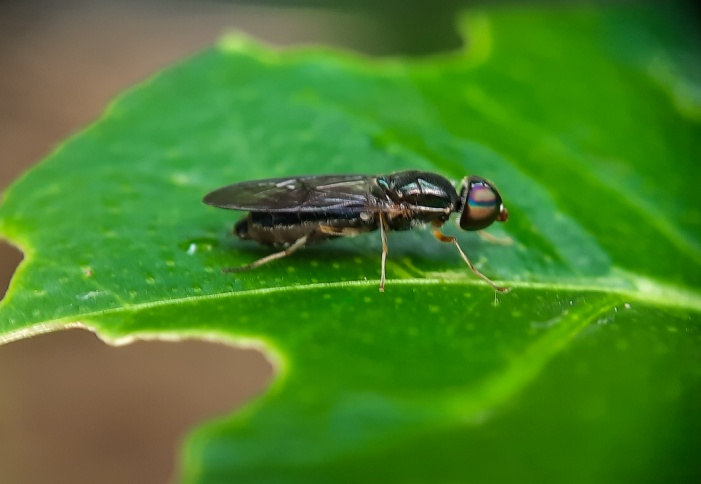 Soldier FlySargus sp.Family: StratiomyidaeHabitat: Rests on trees and bushesCollection Time: Noon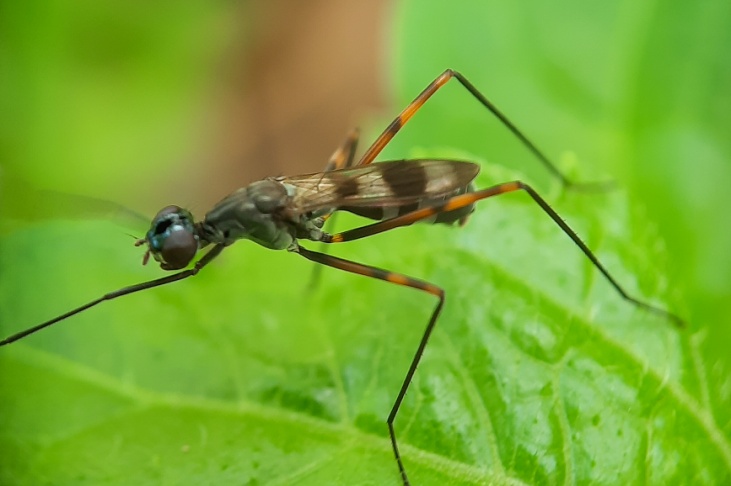 Stilt-legged flyRainineria cf. CalceataFamily: MicropezidaeHabitat : Bushes and scrubsCollection time: Noon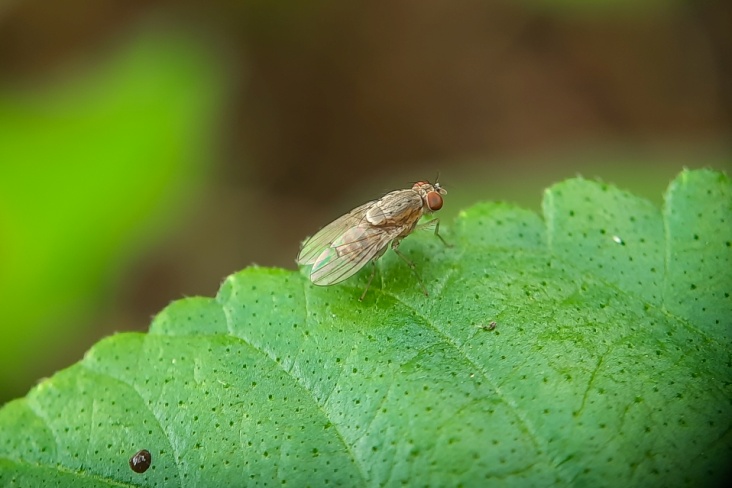 Acalyptrate FlyHomoneura sp.Family: LauxaniidaeHabitat : BushCollection time: Noon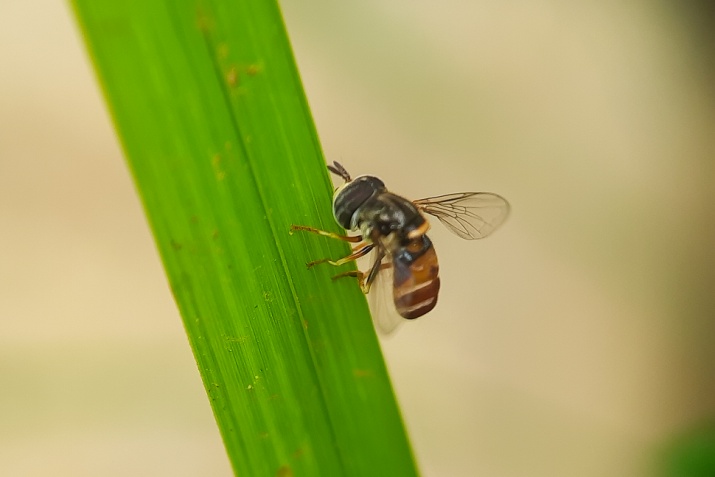 HoverflyParagus sp.Family: SyrphidaeHabitat: BushesCollection time: Morning Drone Fly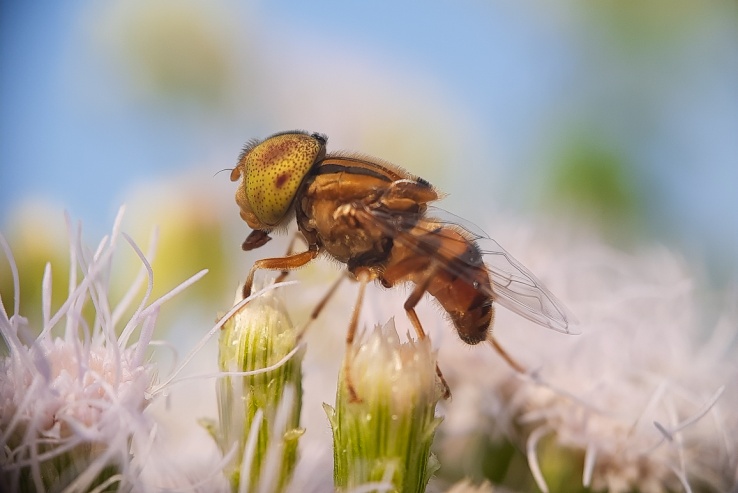 Eristalis sp.Family: SyrphidaeHabitat: Bush and grasslandCollection Time: Noon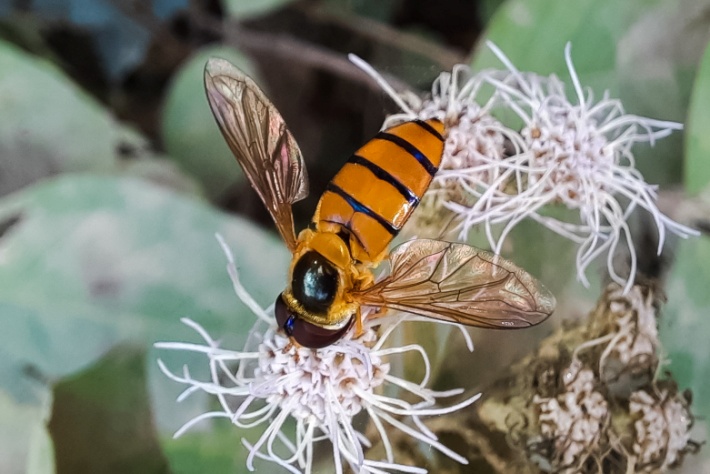 HoverflyAsarkina sp.Family: SyrphidaeHabitat: Trees and bushesCollection Time: Morning 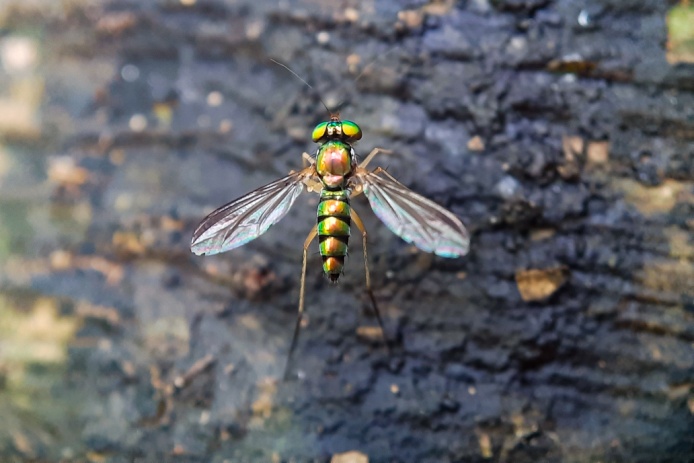 Long-legged FlyCondylostylus sp.Family: DolichopodidaeHabitat : Bushes and TreesCollection Time: Noon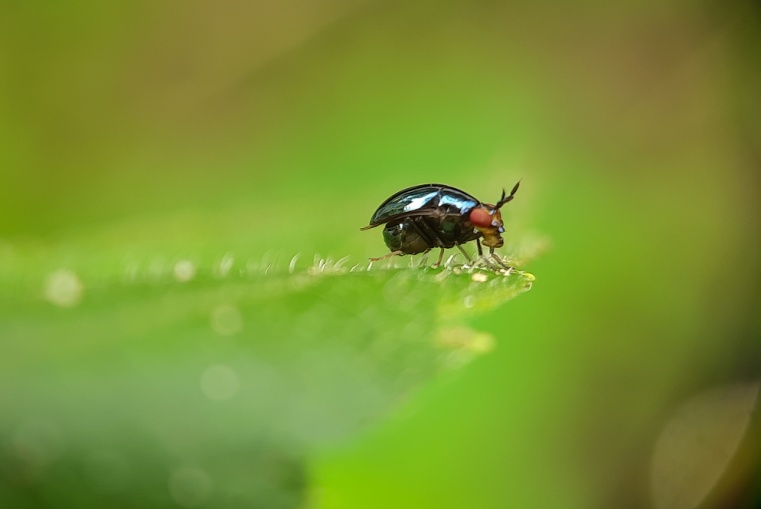 Beetle-Mimic FlySpaniocelyphus sp.Family: CelyphidaeHabitat: Bush,grassesCollection Time: Morning 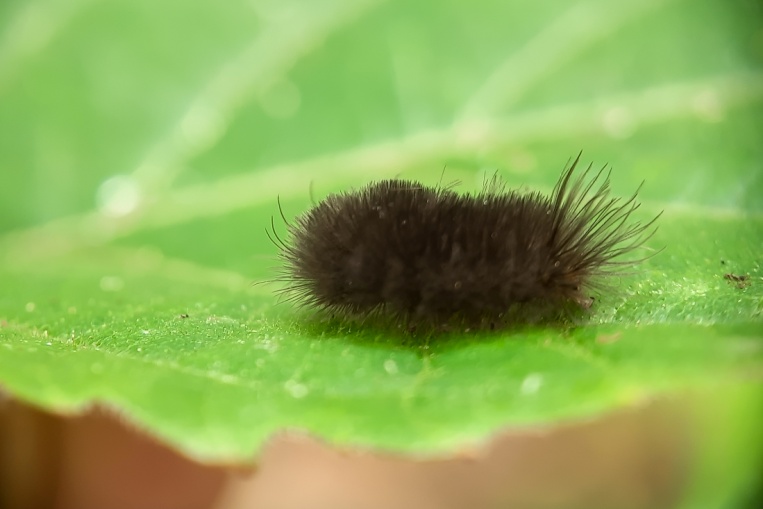 Tiger MothArctia sp.Family: ErebidaeHabitat: Trees,shady areasCollection Time: Morning 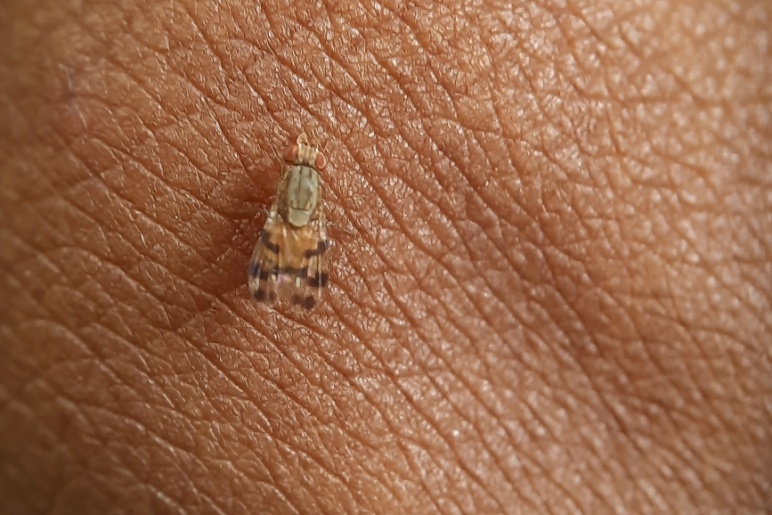 Acalyptrate FlyFamily: LauxaniidaeHabitat: BushCollectionTime: Morning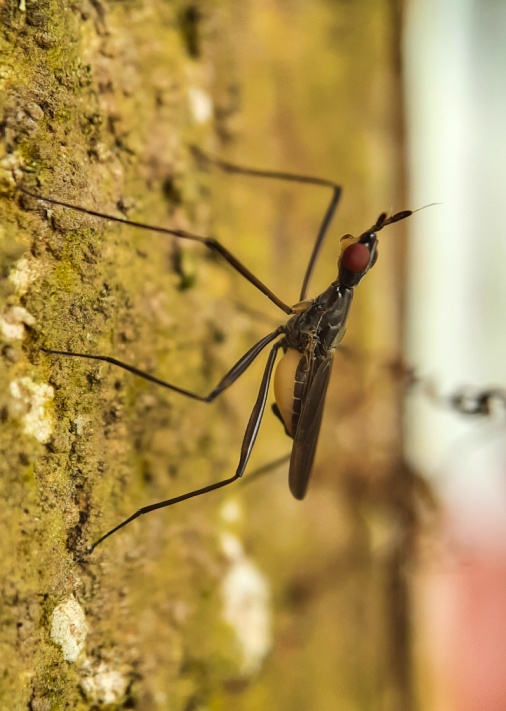 Banana Stalk-FlyFamily: NeriidaeHabitat: Rests on Tree trunkCollection time: Noon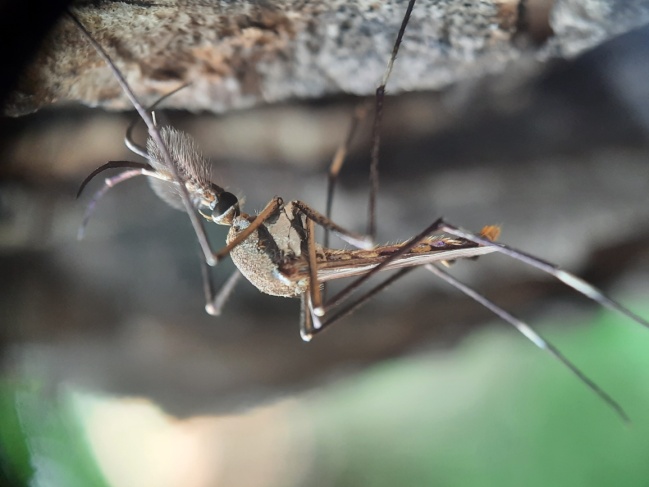 Elephant MosquitoToxorhynchites cf. SplendensFamily: CulicidaeHabitat: Rests on tree trunkCollection time: Noon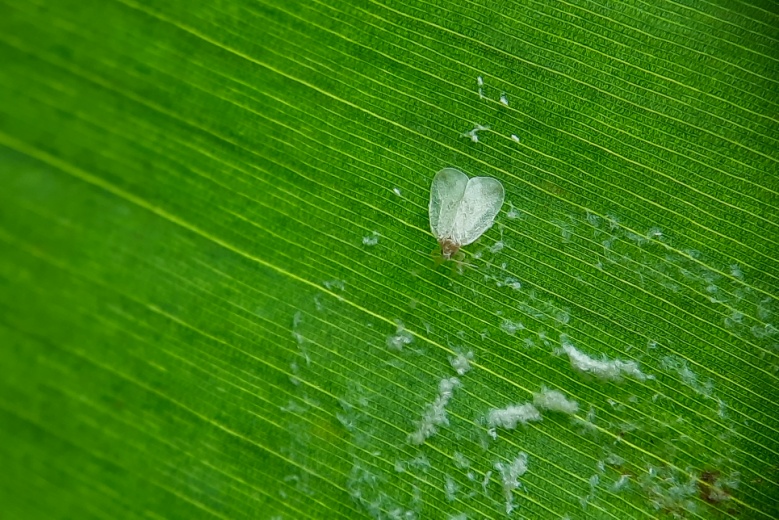 WhiteflyFamily: AleyrodidaeHabitat: Foliage Collection Time: Morning Weaver Ant mimic Stilt-legged Fly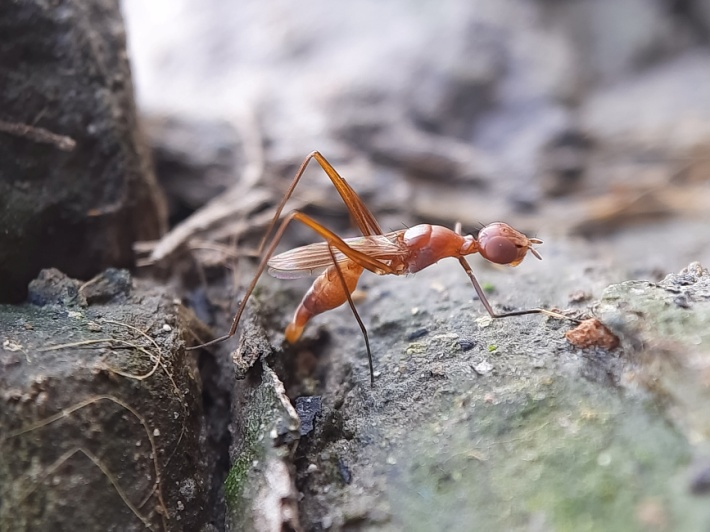 Famy: MicropezidaeHabitat : Bush and scrubsCollection Time: Noon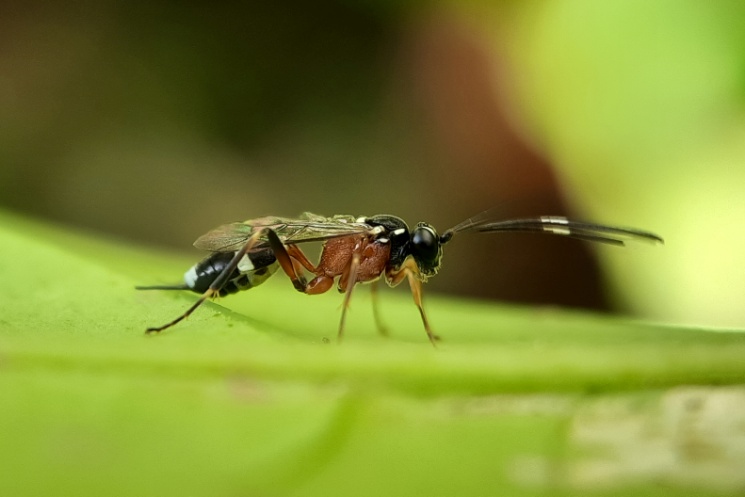 Ichneumon Wasp.Family: IchneumonidaeSub-Family: GelinaeHabitat: Bushes and Small plantsCollection Time: Morning 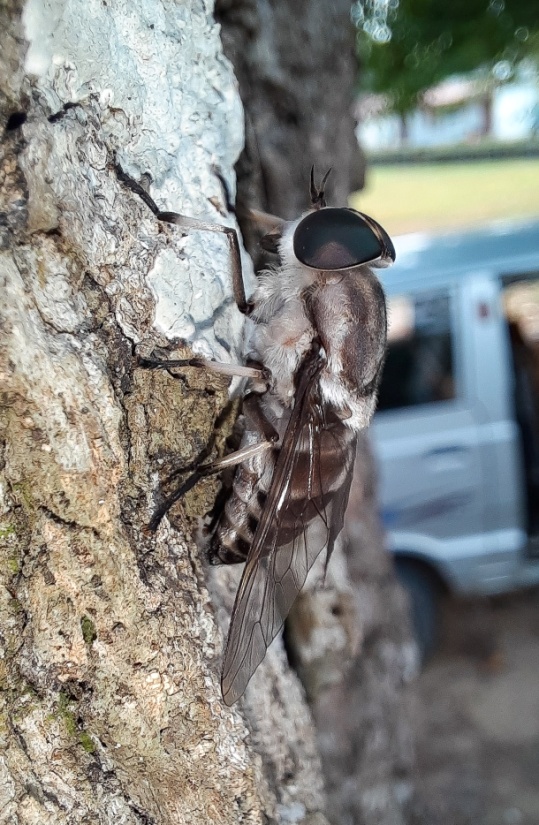 HorseflyTabanus sp.Family: TabanidaeHabitat : Tree trunkCollection Time: NoonBarklice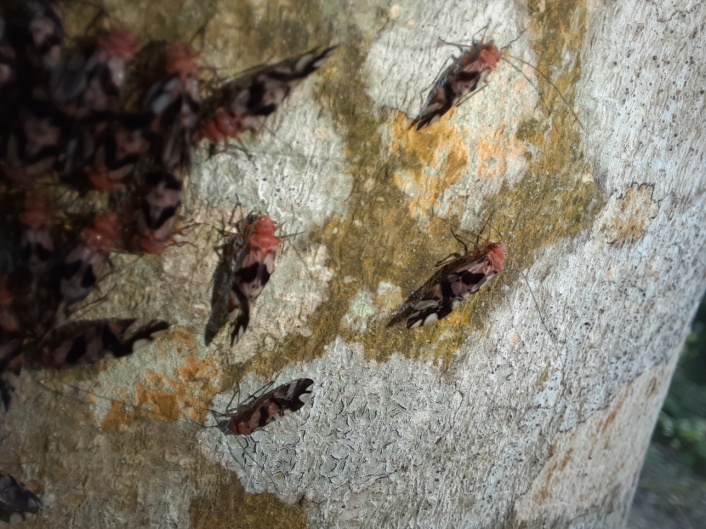 Order: PsocopteraHabitat : Tree trunk,barksCollection Time: Morning 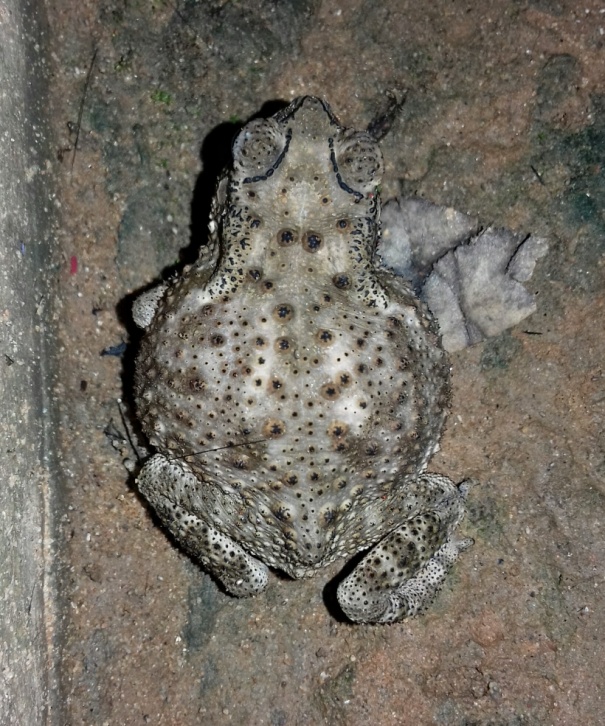 Asian Common ToadDuttaphrynus melanostictus (Schneider,1799)Family: BufonidaeHabitat: Wet place,Water drained areasCollection Time: Noon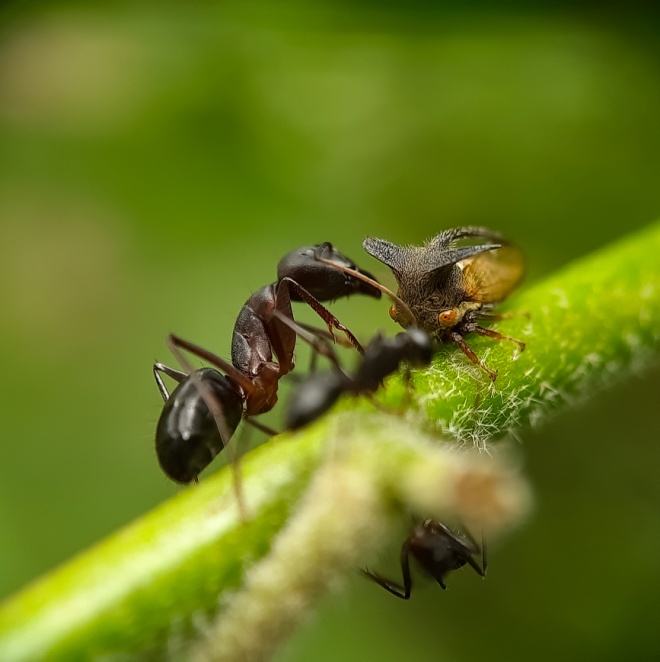 Thorn mimic Treehoppercf. Leptocentrus sp.Family: MembracidaeHabitat : Trees and plantsCollection Time: Morning 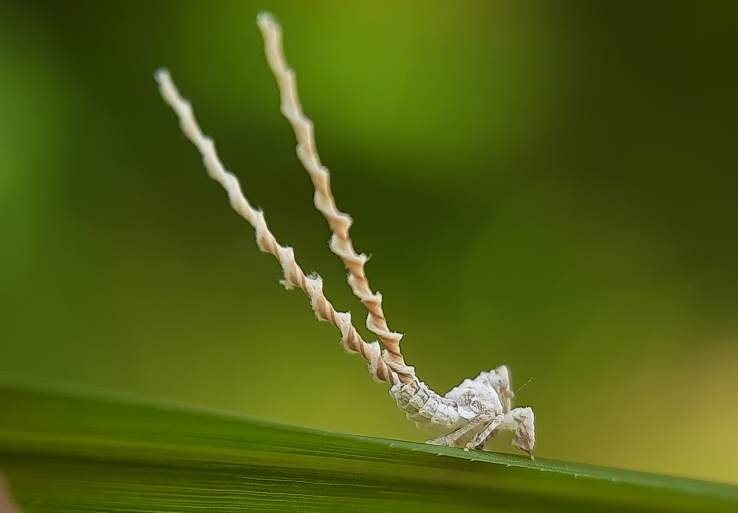 Wattle Hoppercf. Olonia sp.Family: EurybrachidaeHabitat: GrassesCollection Time: Afternoon 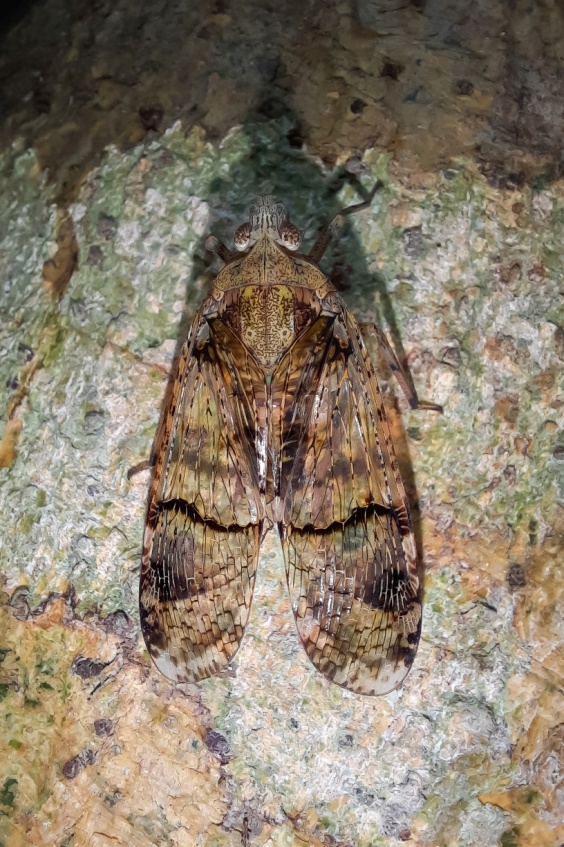 PlanthopperDichoptera sp.Family: FulogridaeHabitat :crevices of Big trees Collection Time: Morning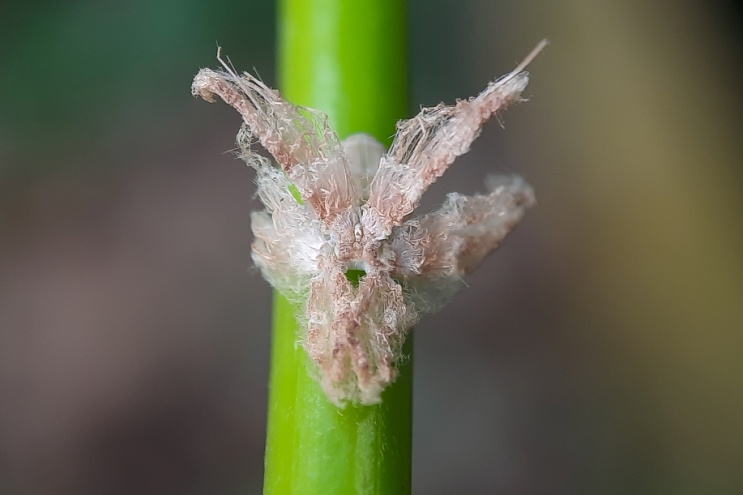 Fulgorid planthopperFamily: FlatidaeHabitat: BushesCollection Time: Morning Leafhopper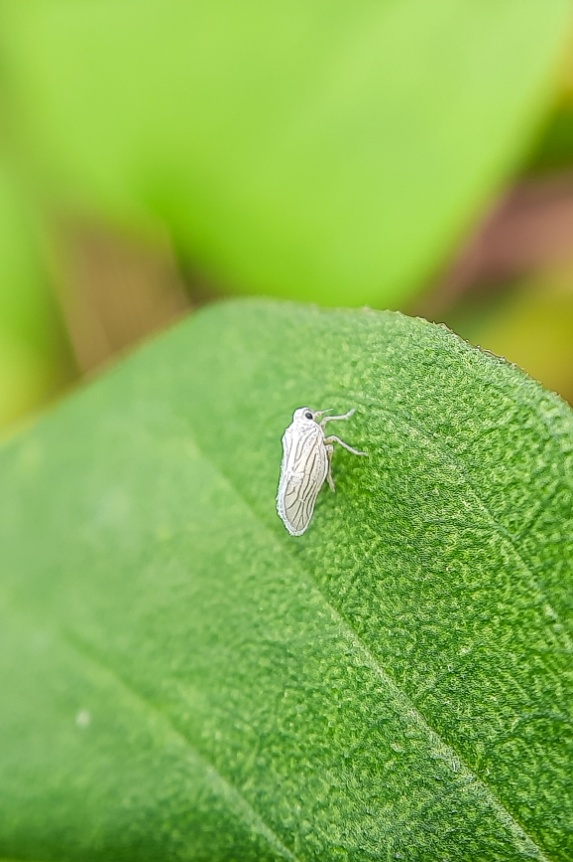 Typhlocyba sp.Family: CicadellidaeHabitat: BushesCollection time: Noon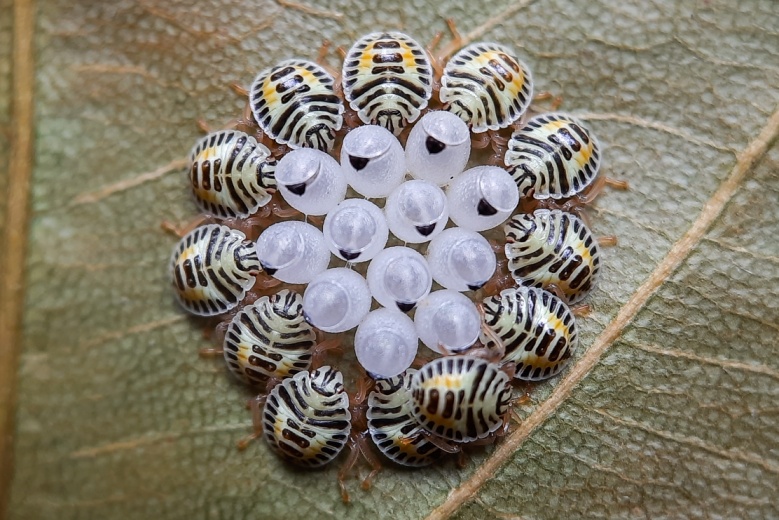 Stink BugFamily: PentatomidaeSub-Family: AsopinaeHabitat :Foliage Collection Time: Morning 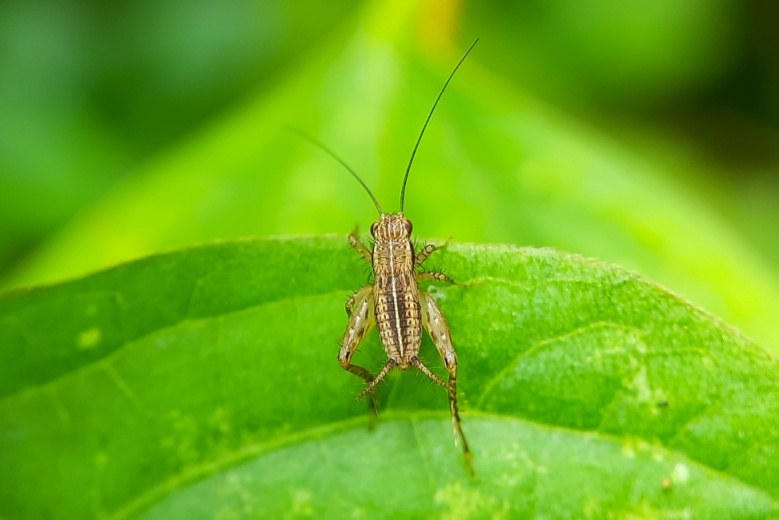 CricketXenogryllus sp.Family: GryliidaeHabitat :bushCollection time: Morning Monkey Grasshopper 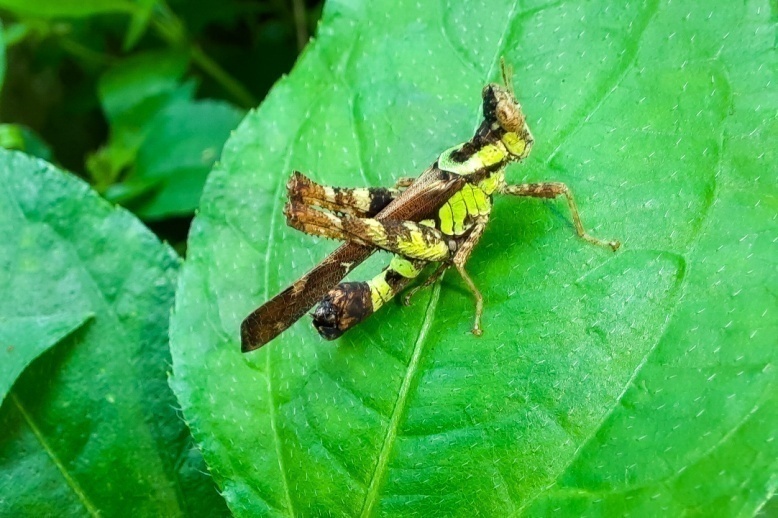 Erianthus sp.Family: ChorotypidaeSub-Family: ErianthinaeHabitat: BushCollection: Noon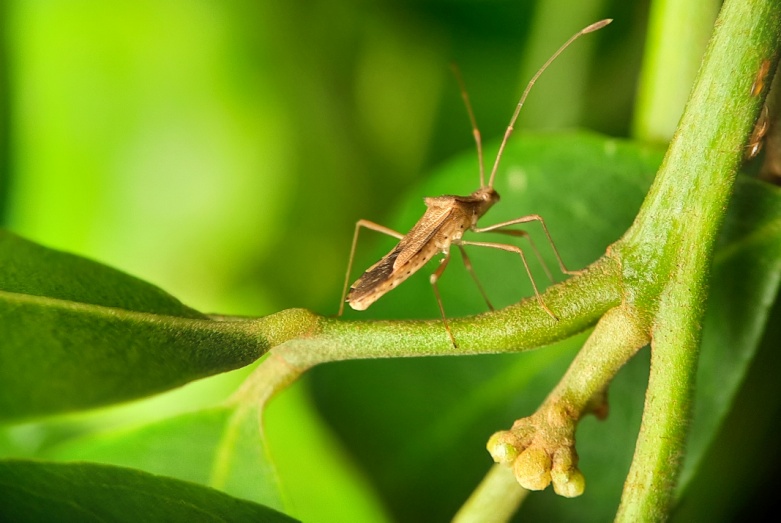 Rice EarbugLeptocorisa oratoria (Fabricius, 1794)Family: AlydidaeHabitat: Foliage Collection Time: Noon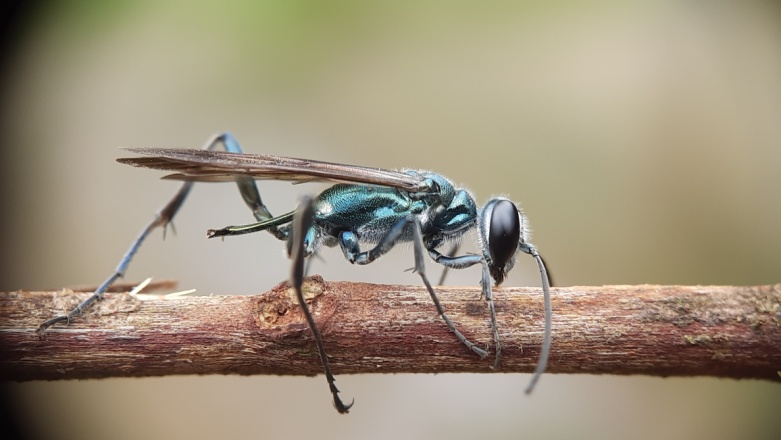 Oriental Blue Mud Dauber WaspChalybion bengalense (Dahlbom,1845)Family: SphecidaeHabitat: Ground Collection Time: Morning Wolf Spider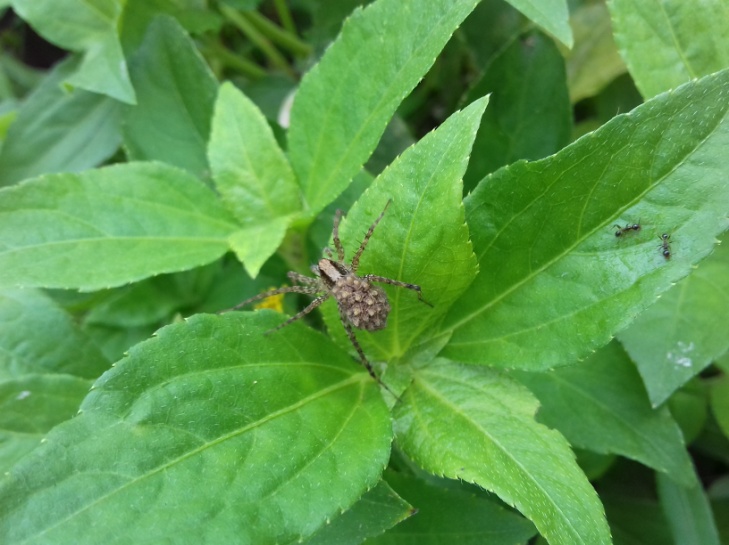 Pardosa sp.Family: LycosidaeHabitat:GroundCollection time: Noon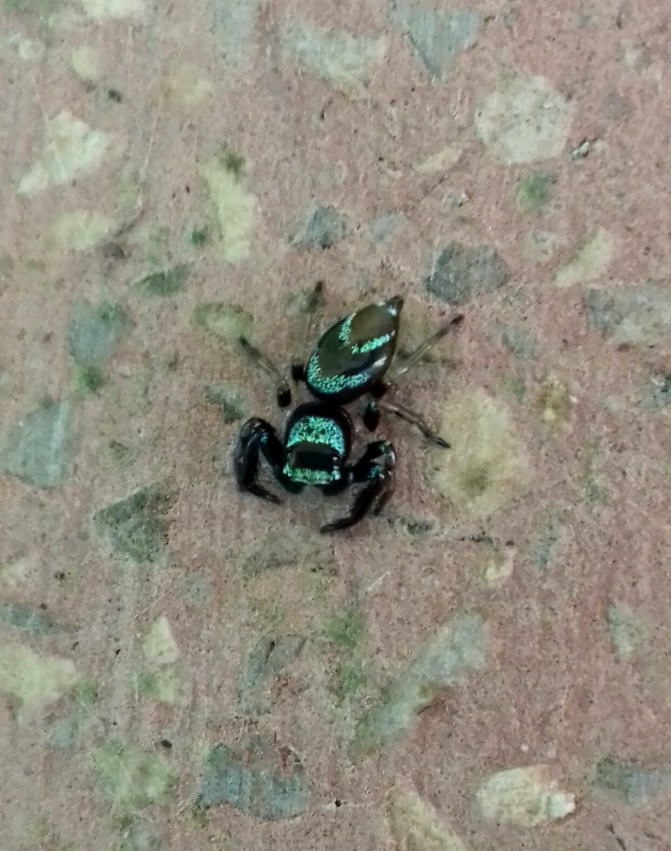 Fighting SpiderThianiabhamoensis(Thorell,1887)Family: SalticidaeHabitat: Foliage Collection Time: Noon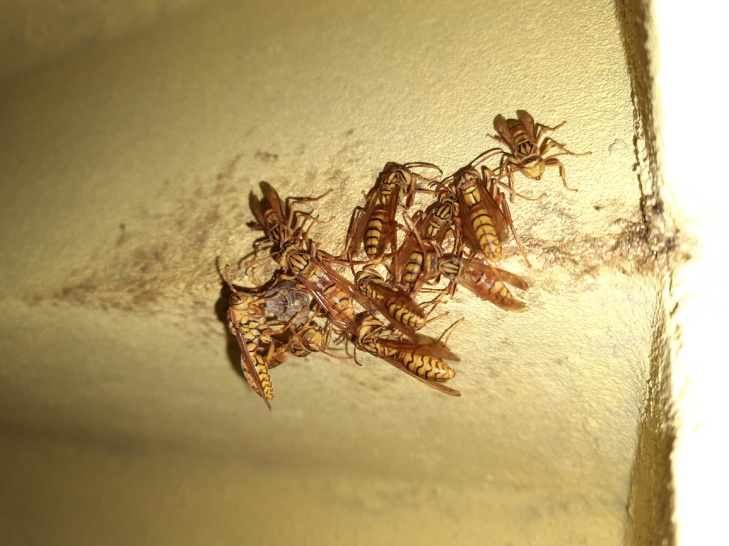 Paper WaspPolistes sp.Family: VespidaeTribe: PolistineHabitat : Bushes and treesCollection Time: Noon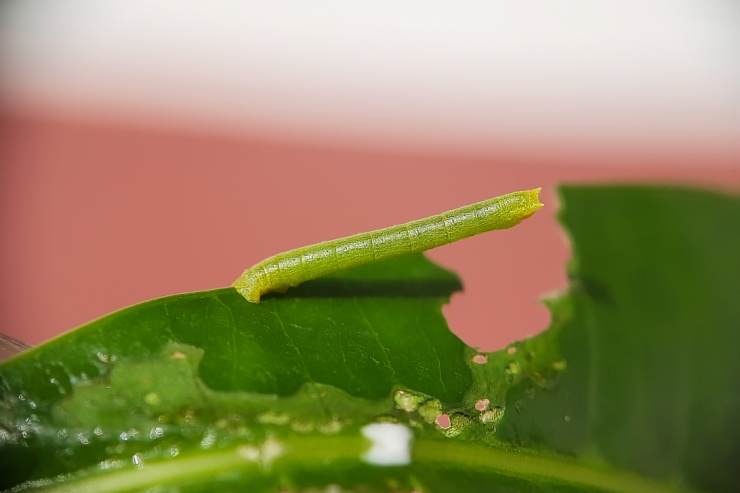 cf. Parotis sp.Family: CrambidaeTribe: MargaroniiniHabitat :FoliageCollection Time: Morning 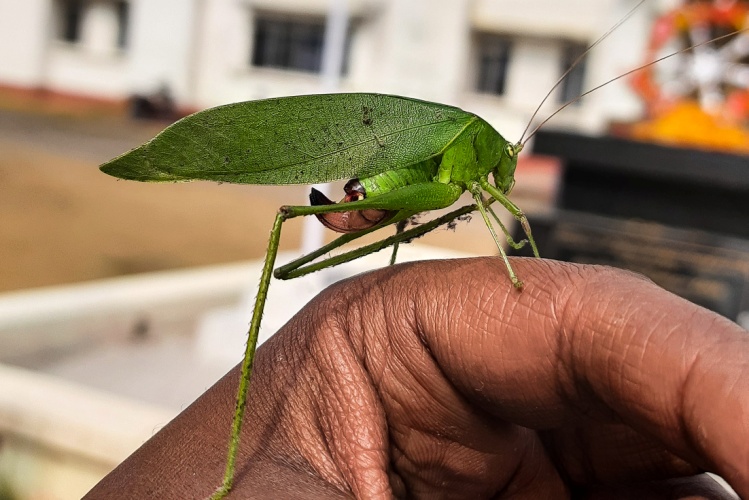 KatydidTrigonocorypha sp.Family: TettigoniidaeHabitat: bushesCollectionTime: Morning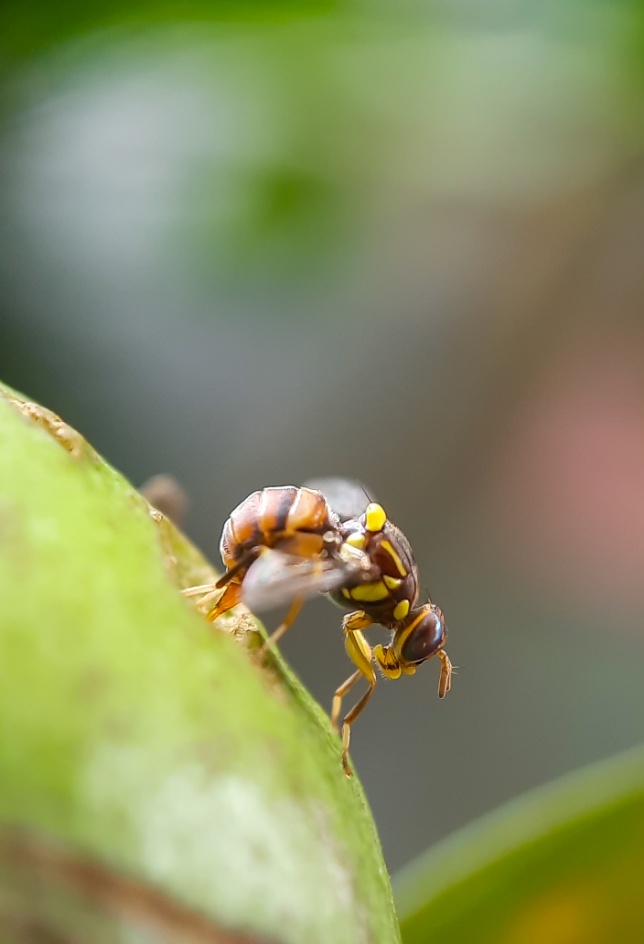 Fruit FlyBactrocera sp.Family: Tephritidae Habitat: Fruit treesCollection Time: Noon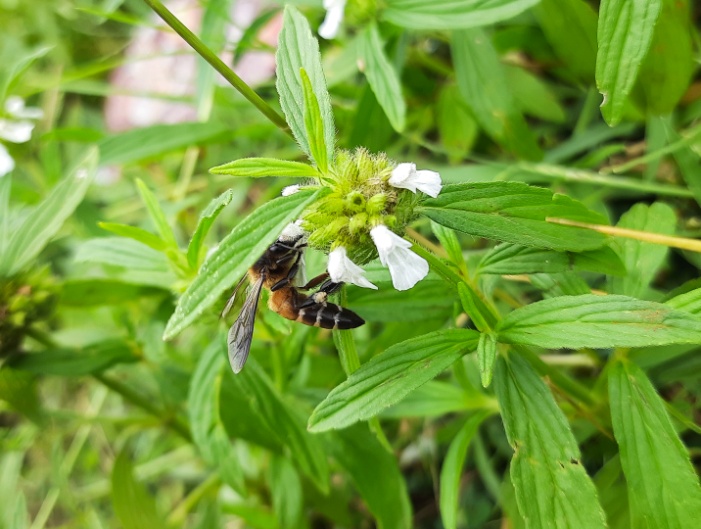 Honey beeApis sp.Family: ApidaeHabitat: GardensCollection Time: Morning 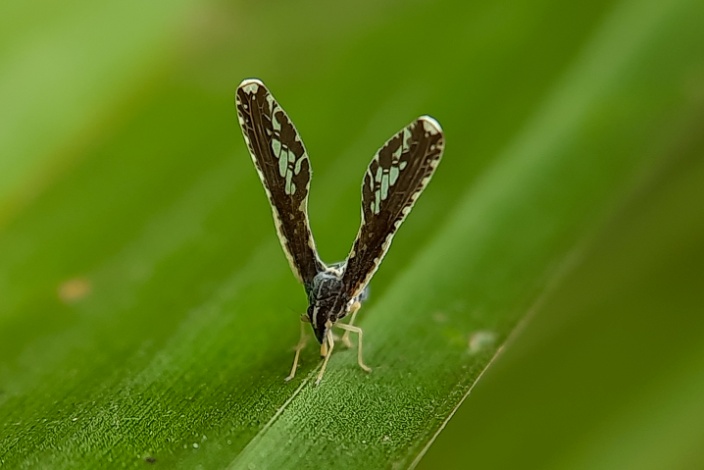 Derbid PlanthopperProutistamoesta(Westwood,1851)Family: DerbidaeHabitat : FoliageCollection Time:noon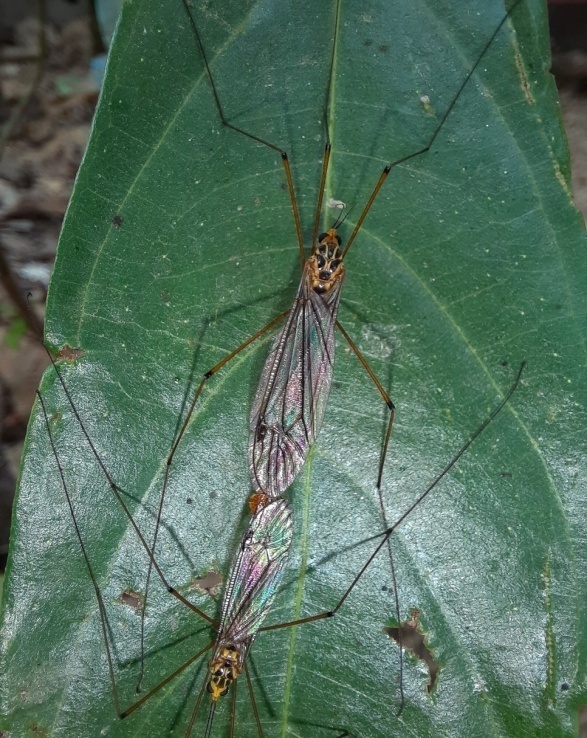 Crane flyNephrotoma cf. CornicinaFamily: TipulidaeHabitat:FoliageCollection time: NoonLesser banded Hornet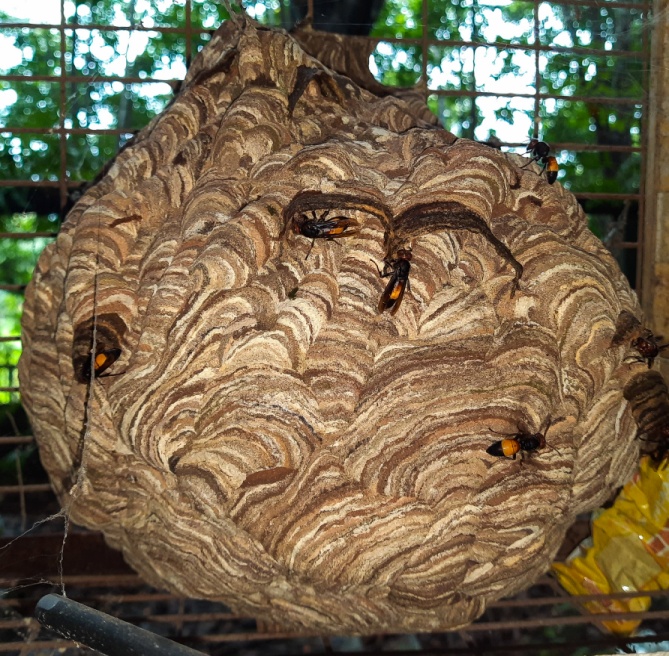 Vespa affinis(Linnaeus,1764)Family: VespidaeHabitat:Dark shady place without disturbance Collection Time:Morning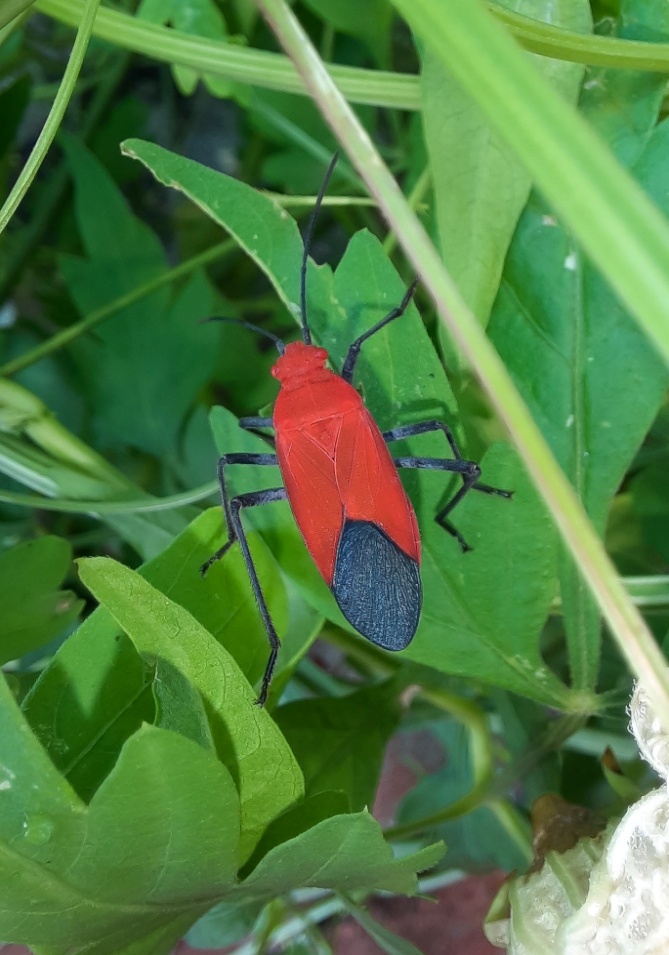 Soapberry bugLeptocoris augur (Fabricius,1781)Family: RhopalidaeHabitat : GreenBushesCollection Time: Noon 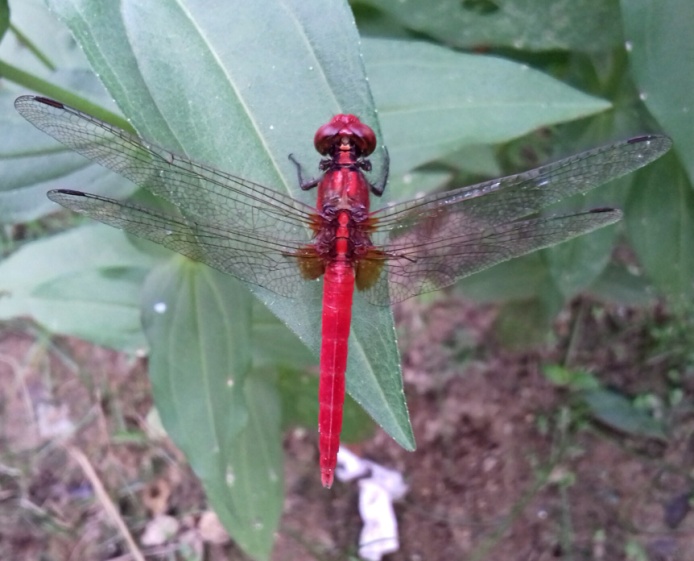 Ruddy marsh skimmerCrocothemis servilia(Drury,1773)Family: LibellulidaeHabitat: Open landsCollection time: Morning 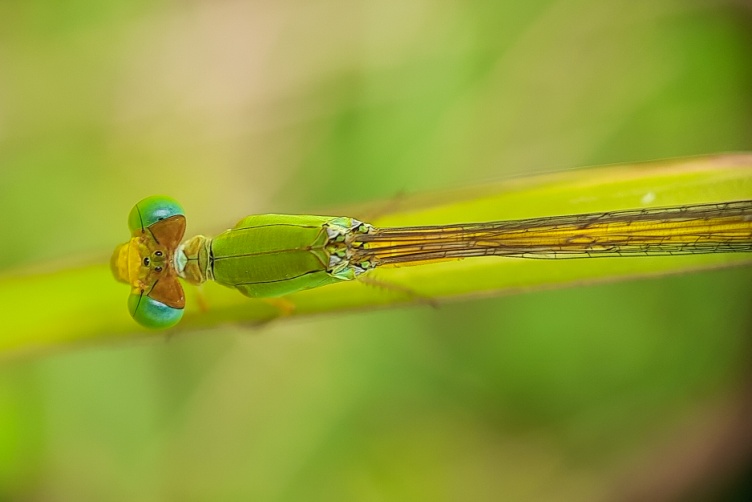 Coromandel Marsh DartCeriagrion coromandelianum (Fabricius,1798)Family: CoenagrionidaeHabitat : GrasslandCollection Time: Noon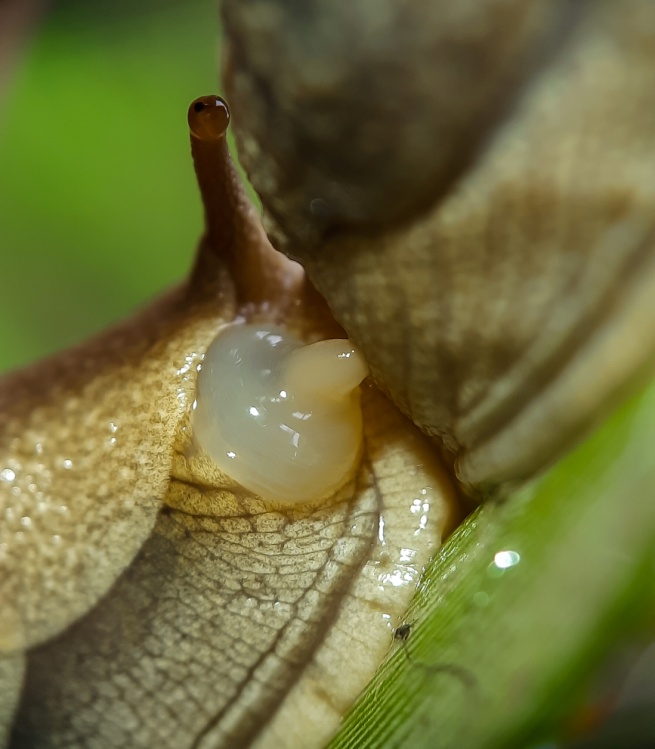 Grey Garden slugDeroceras reticulatum ( O.F.Müller,1774)Family: AgriolimacidaeHabitat: Wet places Collection time: Noon